Министерство образования и  науки РСО – Алании
 государственное бюджетное общеобразовательное учреждениеЦентр образования  «Интеллект»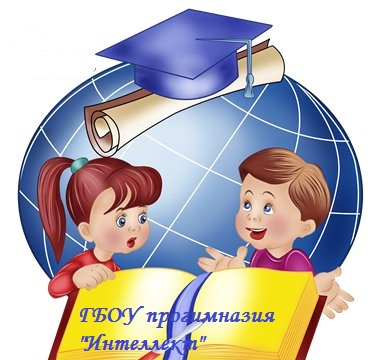 ВладикавказСТРУКТУРА ГОДОВОГО ПЛАНА РАБОТЫГБОУ ЦО «Интеллект» (дошкольное отделение)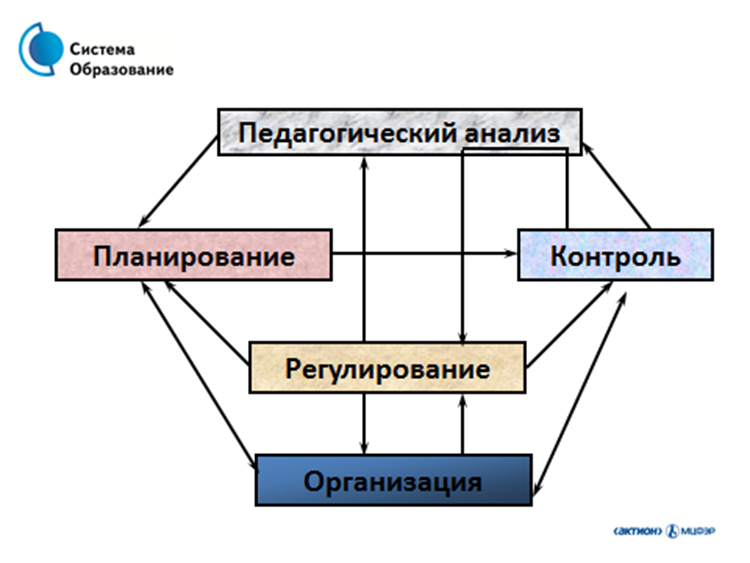 РАЗДЕЛ I.Анализ работы за прошедший учебный годРАЗДЕЛ II.Организация деятельности ЦО «Интеллект», направленная на получение бесплатного дошкольного образования																	2.Повышение квалификации и профессионального мастерстваРАЗДЕЛ III. Организационно-педагогическая работаРАЗДЕЛ  IV.  Система внутреннего мониторингаРАЗДЕЛ V.  Взаимодействие в работе с семьей, школой и другими организациямиРАЗДЕЛ VI.  Административно- хозяйственная работаРАЗДЕЛ VII.  Попечительский советРАЗДЕЛ  I.Проблемно-ориентированный анализ учебно-методической работы за 2019-2020учебный год.АНАЛИЗвыполнения задач на 2019-2020 учебный год(дошкольного отделения)  В детском саду созданы условия для развития ребёнка дошкольного возраста. 
Для осуществления педагогического процесса,  развития творческого потенциала педагогов, формирования психологического микроклимата, введение детей в социум создана предметно-развивающая среда, которая представлена:
- центрами, оснащёнными современным дидактическим материалом и пособиями, как игровой, так и разнообразной продуктивной направленности: - музыкальной, театрализованной, физкультурно-оздоровительной, трудовой, что способствует ознакомлению детей с явлениями и предметами природы, окружающей жизни, развитию их речи, формированию поведенческих навыков и общению. Дети имеют свободный доступ к игровому, спортивному оборудованию, к средствам для свободной изобразительной деятельности. 
  Для каждой возрастной группы есть отдельный участок, на котором размещены: веранда, песочницы, малые игровые и спортивные постройки.   Для проведения физкультурных видов деятельности и спортивных праздников на улице оборудована спортивная площадка. 
 При планировании и осуществлении образовательного процесса в ДОУ реализуется принцип интеграции различных видов деятельности на основе тесного взаимодействия специалистов и воспитателей.В сентябре 2019 года распахнула двери новая школа. 12 классов начальной школы, расположенных в здании детского сада, перешли в новое здание. Министерство образования и науки РСО-Алания вынесло решение: переоборудовать освободившиеся классы в дошкольные группы. Список очередников состоял из детей ясельного и младшего дошкольного возраста.     В феврале 2020 года 60 детей ясельного возраста от полутора до двух с половиной лет, и 30 детей младшего возраста были зачислены в Центр образования, таким образом, в дошкольном отделении 22 группы - 876 детей. Была проведена работа по комплектованию групп:от материально-технической до организационно - педагогической поддержки.Квалификационная характеристика педагогического коллективаВсего педагогов- 69 чел. Высшая категория-  23 чел. Первая категория -20 чел.Соответствие-7 чел.Анализ методической работы ДО.В ходе реализации задач и в соответствии с годовым планированием проводилась организационно-методическая работа с использованием активных форм. На основании главных направлений работы и в соответствии с поставленными целями методический совет определил для коллектива следующие задачи:Совершенствование организации образовательного процесса в целях сохранения и укрепления здоровья воспитанников, нормализация учебной нагрузки, безболезненная адаптация;Обеспечение преемственности дошкольного, начального и основного общего образования;3. Развитие  социальной инфраструктуры ГБОУ ЦО «Интеллект» и других организаций системы образования;4. Внедрение новых образовательных технологий предметной области «Математика».Для реализации поставленных задач вцентре образования на начало учебного года имелась необходимая нормативно-правовая база, соответствующие локальные акты и положения. Задача: 1.Совершенствовать систему работы по сохранению здоровья детей, внедрению здоровьесберегающих технологий, профилактике девиантных форм поведения; создание вцентре образования эффективной системы социально-психологического сопровождения воспитанников.
   В график контроля наряду с посещением физкультурных занятий включалось наблюдение за  внедрением здоровьесберегающих технологий, также организацией режимных процессов (умывание, сборы и возвращение с прогулки). Тщательный контроль со стороны медицинской сестры и заместителя директора за правильной организацией питания, сна, подъема, проведением утренней гимнастики и гимнастики после сна позволил улучшить работу по воспитанию культурно-гигиенических навыков детей, что способствовало процессу оздоровления детей дошкольного возраста. 
    Подводя итоги оздоровительно-профилактической работы  за 2019– 2020 учебный год, следует отметить, что она строилась с учетом физического развития и имеющихся отклонений в состоянии здоровья детей, на основе наблюдений состояния здоровья и уровня физической подготовленности детей.
    Координация деятельности педагогического коллектива и медицинского персонала позволила вести эффективную работу:
• по выявлению детей группы риска;
• разработке мероприятий по профилактике и снижению заболеваемости;
• учету гигиенических требований к максимальной нагрузке воспитанников.

 Для развития и укрепления здоровья детей была проведена следующая работа:
- Систематические физкультурные занятия с учетом групп здоровья детей. 
- Спортивные праздники и развлечения.
- Проводилась плановая диспансеризация детей врачами специалистами.
   В возрастных группах создана развивающая предметная среда, которая способствует укреплению здоровья детей. Мебель в группах подобрана с учетом роста и санитарно - гигиенических требований. Продумана система оздоровительных мероприятий и физического развития. В спортивном зале имеется дополнительное оборудование, в том числе выполненное своими руками. 
  Результаты наблюдений показали, что воспитатели всех возрастных групп уделяют определенное внимание организации по выполнению двигательного режима. Реализация двигательного режима выполнялась педагогами в полном объеме, организованная деятельность по физической культуре проводится в разных видах: учебные, игровые, сюжетные, тренирующие. 
В ходе диагностики здоровьесберегающей среды в ДОУ обнаружены следующие недостатки: на участках мало оборудования для двигательной деятельности детей, недостаточно выносного материала на прогулку. Рекомендации: Необходимо пополнить играми и пособиями, приобрести  мячи, мелкие пособия для выполнения общеразвивающих упражнений. 

Вывод: реализация мероприятий по сохранению и укреплению здоровья детей в 2019-2020 учебном году проведена коллективом успешно.
В центре образования  создана эффективная система по социально-психологическому сопровождению воспитанников (психолог-Алборова М.А).
2.Создать модель методической службы центра образования: модификация модели методической службы центра образования, создание условий творческого роста учителя и воспитателя, осваивающего современные технологии, методы и формы организации образовательной деятельности.Материал методического кабинета состоит из нескольких разделов:
• нормативные и инструктивные материалы,
• методические материалы и рекомендации;
• документация по содержанию работы детского сада;
• методическая и справочная литература,
• дидактический и наглядный материал,
• художественная литература.Педагоги дошкольного отделения прошли аттестацию: (Приказ МОН РСО-А № 319 от 02.04.2020), (Приказ МОН РСО-А № 321 от 02.04.2020):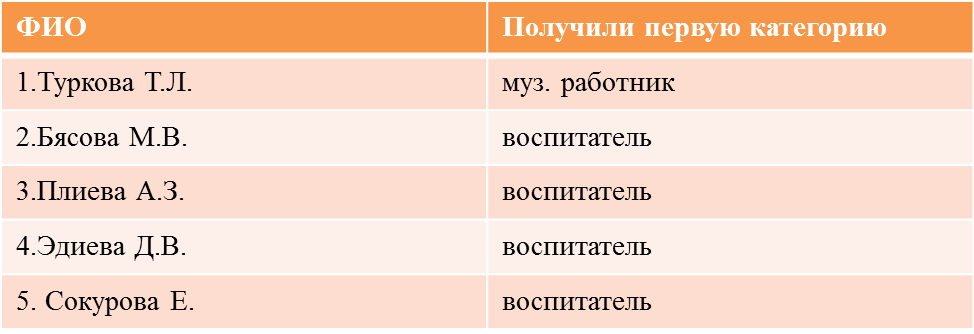 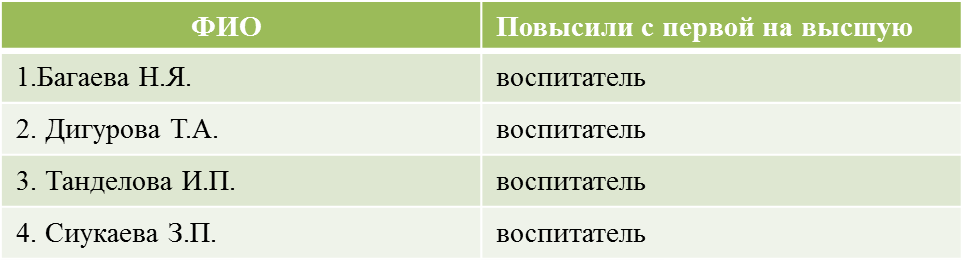 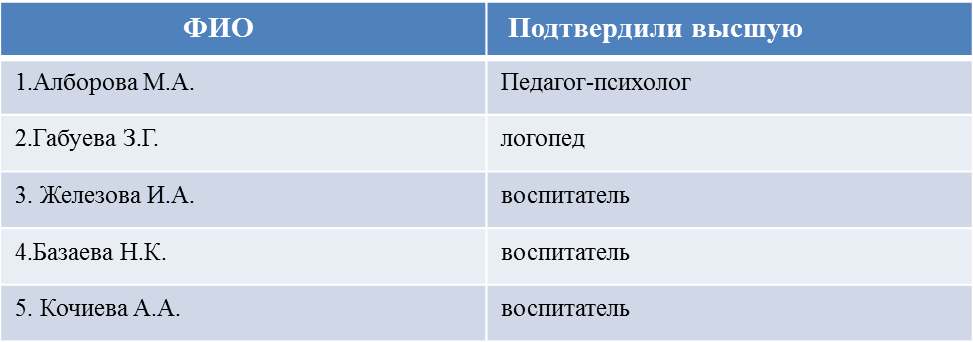 В течение года курсы повышения квалификации   прошли воспитатели:
1.Алборова М.А.2. Кочиева А.А.3. Абрамова Г.А.4. Комарова С.А.5. Фардзинова Т.З.6. Бибаева Д.А.7. Бясова М.А.8. Великанова Т.В.
Вывод: Качественный и количественный состав работников в детском саду соответствует требованиям осуществления воспитательно-образовательного процесса, для успешного осуществления образовательной деятельности по всем образовательным областям. Для развития творчества, профессионального роста воспитателя осуществлялась работа  по следующим направлениям:Методические объединения.Тематические педагогические советы      3. Открытые мероприятия.     4. Курсовая система повышения квалификации.Педагоги дошкольного отделения повысили свою профессиональную компетенцию на вебинарах уровня Международной Педагогической Академии дошкольного образования, а также на седьмом всероссийском форуме – «Воспитатели России» «Здоровые дети-здоровое будущее» 5 человек: Галаова Б.Н., Дзоблаева И.М., Немерюк М.В., Валиева Н.Х., Комарова С.В. Педагоги траслировали и обменивались опытом на площадке МПАДО. Валиева НателлаХтисоевна выступила с темой: «Повышение квалификации педагогов  в условиях инновационной площадки образовательной организации».В январе на базе  нашей образовательной организации прошел региональный семинар «Проектирование предметно-пространственной среды в ДОО".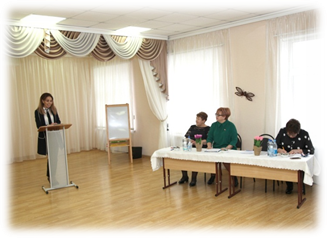 «Новая развивающая предметно-пространственная среда для новых форм работы с детьми в соответствии с ФГОС ДО».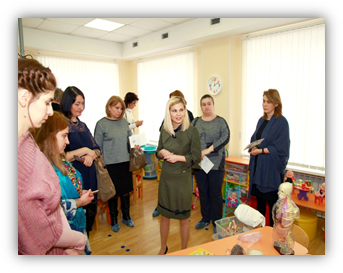 Практико-ориентированные мастерские открыли свои двери:4 среднюю группу "Пчёлки" Представила Кочиева А.А.;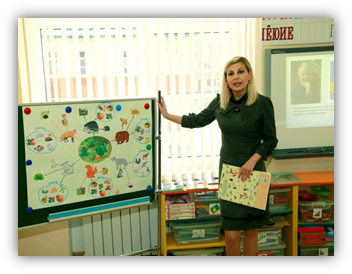 2. Во 2 старшей группе "Умники и умницы", пространство детской реализации  представили сами воспитанники;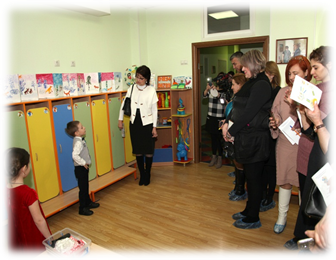 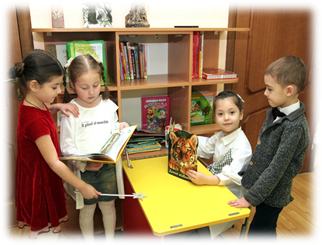 1 подготовительную группупредставила Наниева А.С.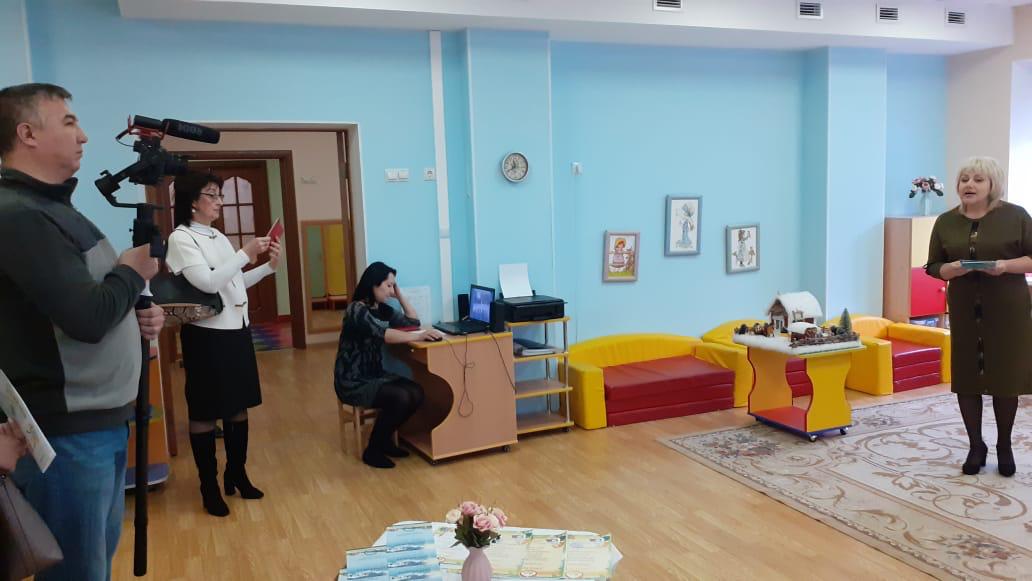 В рамках Федерального проекта «Бережливый регион» мастер-класс по формированию основ бережливого производства «Числа» был представлен Алборовой М.А. с воспитанниками подготовительных групп.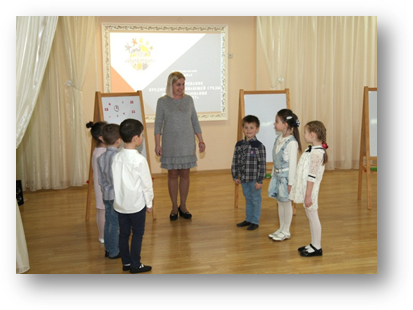 Центр образования «Интеллект» в рамках Федеральной программы «Успех каждого ребенка» стал обладателем нового современного оборудования - класс робототехники.В рамках семинара Хабаевой А.Ю. было проведено открытое мероприятие по формированию инженерных навыков у дошкольников.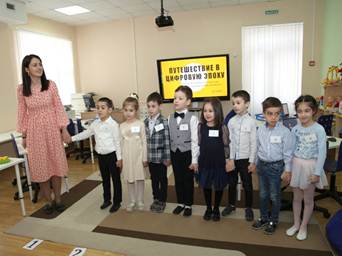  Гостями мероприятия стали волонтеры экологической службы по возвращению барсов в Осетию. 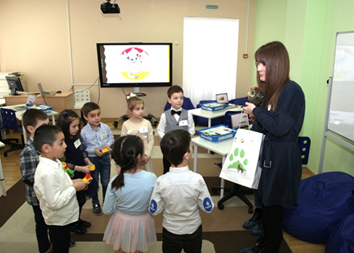 Воспитанник 2 старшей группы Ходов Руслан представил лэпбук, подготовленный с мамой, и был высоко отмечен на сайте Министерства Природы.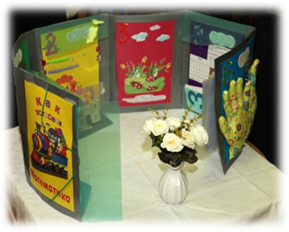 Хабаева А.Ю. участвовала на международной конференции в СОРИПКРО, в ДОУ № 107 представила свой опыт работы "Мультипликация как средство всестороннего развития личности", была приглашена с воспитанниками на региональный канал Иристон ТВ, где дети  рассказали о своих достижениях и поучаствовали в съемочном процессе.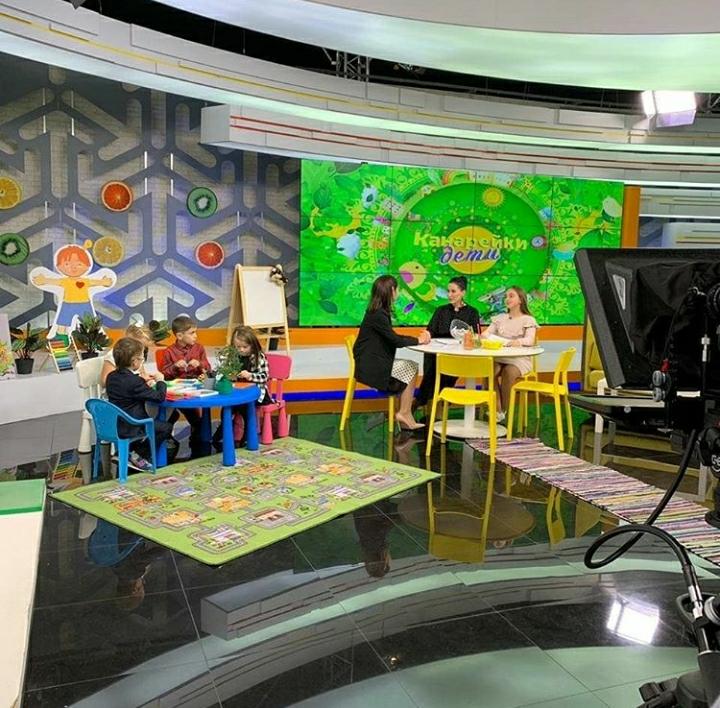 Педагоги ЦО опубликовали свой опыт работы в  журнале няня РФ и были отмечены сертификатами.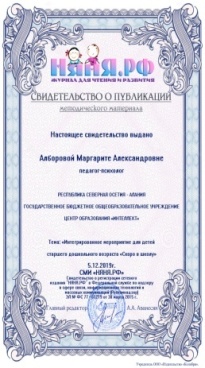 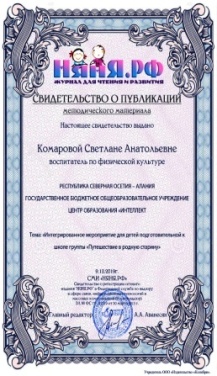 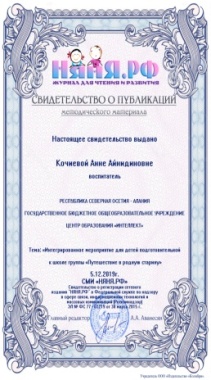 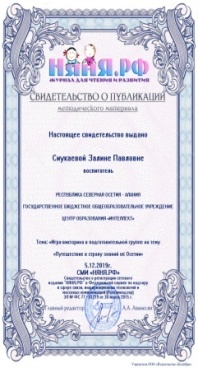 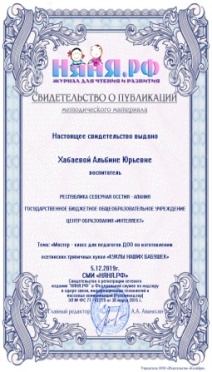 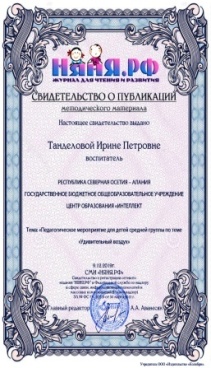 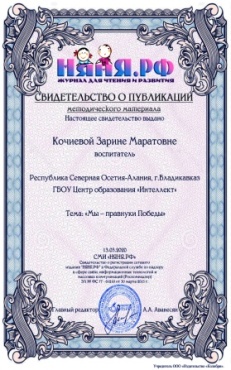 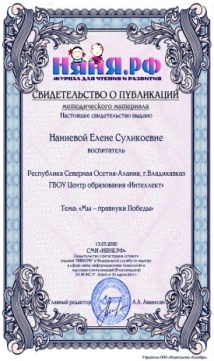 Педагоги планомерно готовились к реализации всех мероприятий, которые были запланированы. Музыкальные руководители представили свои сценарии к празднику 8 марта, но в силу сложившейся ситуации успели провести только мероприятие «Масленица»  во всех возрастных группах. 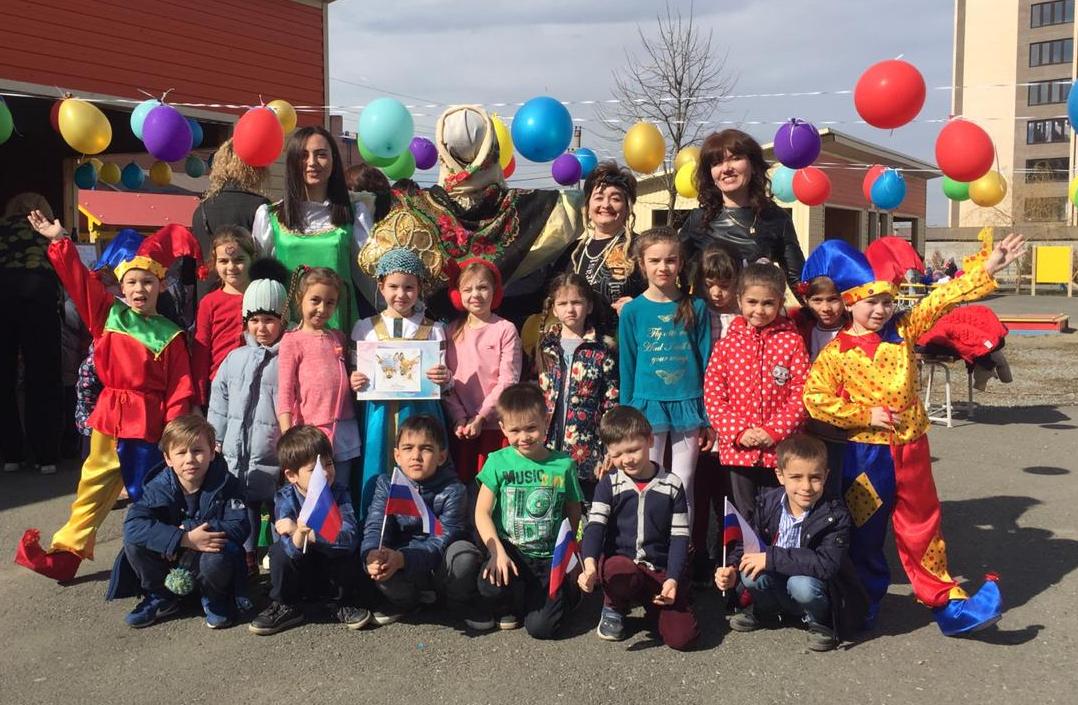 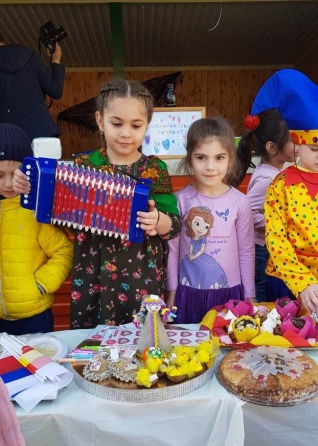 Воспитатели 3 подготовительной группы «Лучик» Табуева Р.И. и Дзоблаева М.Х.  организовали акцию - ярмарку, где  приняли активное участие родители всех групп.   Трансляция и обмен опытом (2019-2020 уч.год)Педагоги прослушали  более 30 вебинаров  и были отмечены сертификатами.Логопеды и учителя осетинского языка  провели огромную работу. Логопед Доева Л.Т. организовала марафон с детьми "Говорим красиво», мастер-класс на тему «Методика пересказа».Учителя осетинского языка КлисоваЗ.П. и Губаева Ж. В. со своими воспитанниками участвовали в онлайн - конкурсе, посвященном  Дню осетинского языка и литературы, организованном  Министерством образования  РСО - Алания. Воспитанники Губаевой Ж.В. участвовали во флэш-мобе, организованном СОГУ «Мадалонавзаг», научной библиотекой был организован  марафон ко Дню осетинского  языка, наши дети были отмечены на сайте Ирины Бибоевой.Клисова З. П. стала победителем на Региональной студенческой научной конференции  "Молодежь и наука".  В СОРИПКРО на курсах повышения квалификации педагоги Железова И.А. и Комарова С.В. представили мастер-класс «Нетрадиционные формы работы с родителями. Из опыта работы ГБОУ ЦО Интеллект».Педагоги провели мастер-классы, которые были опубликованы на нашем YouTube канале:https://www.youtube.com/channel/UCDzBPsPVihDNIaWWPuiBy7Q
1. Мастер-класс по приготовлению осетинских пирогов провела Дзоблаева Р.Б. Ролик просмотрели 2,5 тысячи человек;2. Майер С.М. и Царакова М.В. украсили чашу осетинским орнаментом;3. Секретами приготовления осетинского сыра поделилась Хабаева А.Ю.;4. Познакомила с проведением национальных подвижных игр на самоизоляции Комарова С.А.;5. Собрала лэпбук " Владикавказ  -город славы"  Джикаева И.Д.;6. «Развиваем осетинскую речь» Клисова З.П.;7. Макет "Вечный огонь" ко Дню Победы порекомендовали изготовить педагоги Наниева А.С., Хугаева В.Г., Кочиева З.М.Последняя неделя была посвящена теме "Мой любимый город". Воспитанниками были сняты видеоролики виртуального путешествия по улицам нашего города.Ко Дню Победы педагоги в каждой группе организовали флэш-моб «Помним! Гордимся!» Под руководством Аркадьевой Н.П. подготовили видеоролик, который размещен на нашем YouTube канале. На региональном телевизионном канале Иристон ТВ НателлаХтисоевна рассказала о развивающих играх дома.Отчёт о результатах  деятельности  воспитанников (2019-2020уч. год)Вывод: Педагоги центра образования регулярно повышают свое самообразование, что способствует развитию свободной творческой, инициативной личности ребенка, делает образовательный процесс дошкольного учреждения открытым для активного участия родителей.                       Позволяет воспитателю реализовать требования ФГОС ДО: воспитывать в детях самостоятельность и инициативу, организовывать совместную деятельность с родителями.Взаимодействие с родителями коллектив детского сада строит на принципе сотрудничества, при этом решаются следующие задачи:
- повышение педагогической культуры родителей;
- приобщение родителей к участию в жизни детского сада;
- изучение семьи и установление контактов с ее членами для согласования воспитательных воздействий на ребенка;- умение работать в дистанционном режиме.
Для решения этих задач используются различные формы работы:
- групповые родительские собрания, консультации;
- проведение  «Клубных часов», «Спортивных соревнований» и совместных мероприятий для детей и родителей;
- анкетирование;
- наглядная информация;
- посещение открытых мероприятий и участие в них;- дистанционное взаимодействие через чат в мессенджере, группы в социальных сетях и вебинары.Обеспечение сотрудничества между ДОО и родителями осуществлялось самыми различными способами, одним из которых является включение самих родителей в создание информационных продуктов по реализации нового Федерального государственного образовательного стандарта дошкольного образования.Содержание и форма, а также способы представления напрямую зависят от целевой аудитории. Для информационной работы с общественностью по представлению работы по ФГОС ДО использовались разнообразные формы продуктов: буклеты, фильмы, сообщения в СМИ, конкурсы и творческие отчеты детей, публичные доклады, информационная страница на сайте, презентации, стенды, плакаты и др.Согласно годовому плану работы в Центре Образования «Интеллект»  с  22.10.2019г по 25.10.2019г. была проведена тематическая неделя «Удивительный мир математики». Участниками  стали воспитанники всех возрастных групп, педагоги, специалисты, родители воспитанников, которые целую неделю были погружены в удивительный мир математики.В октябре были оформлены родительские уголки.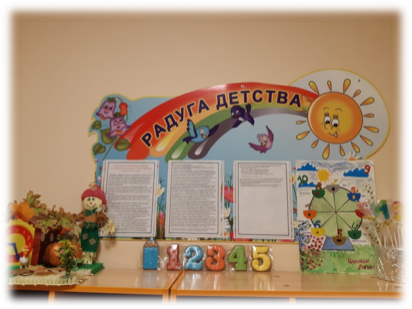 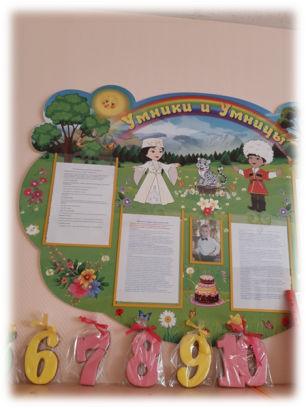 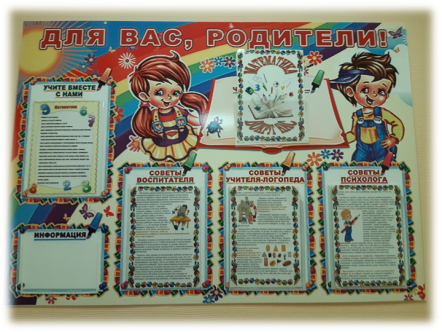 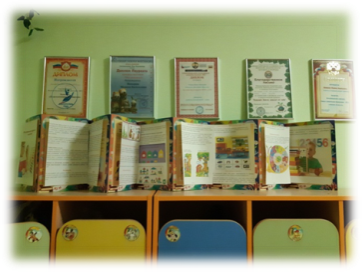   Активное участие в подготовке, организации и проведении тематической недели приняли родители воспитанников. С  их помощью организована  выставка «Удивительный мир математики», с фантазией и творческим подходом подошли к изготовлению поделок на тему «Этот удивительный мир Математики», также изготовлены математические игры, поделки, математические центры в группах  пополнены.  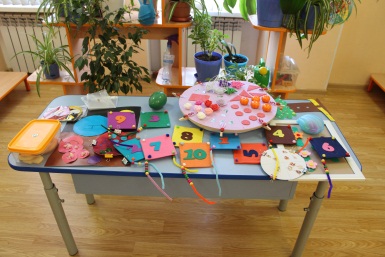 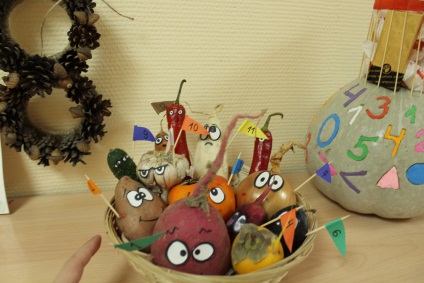 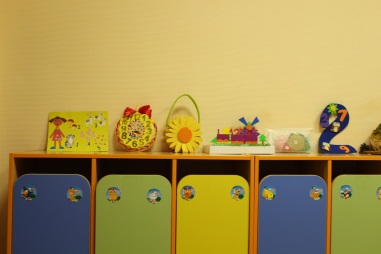 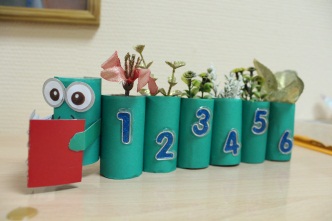 Математические центры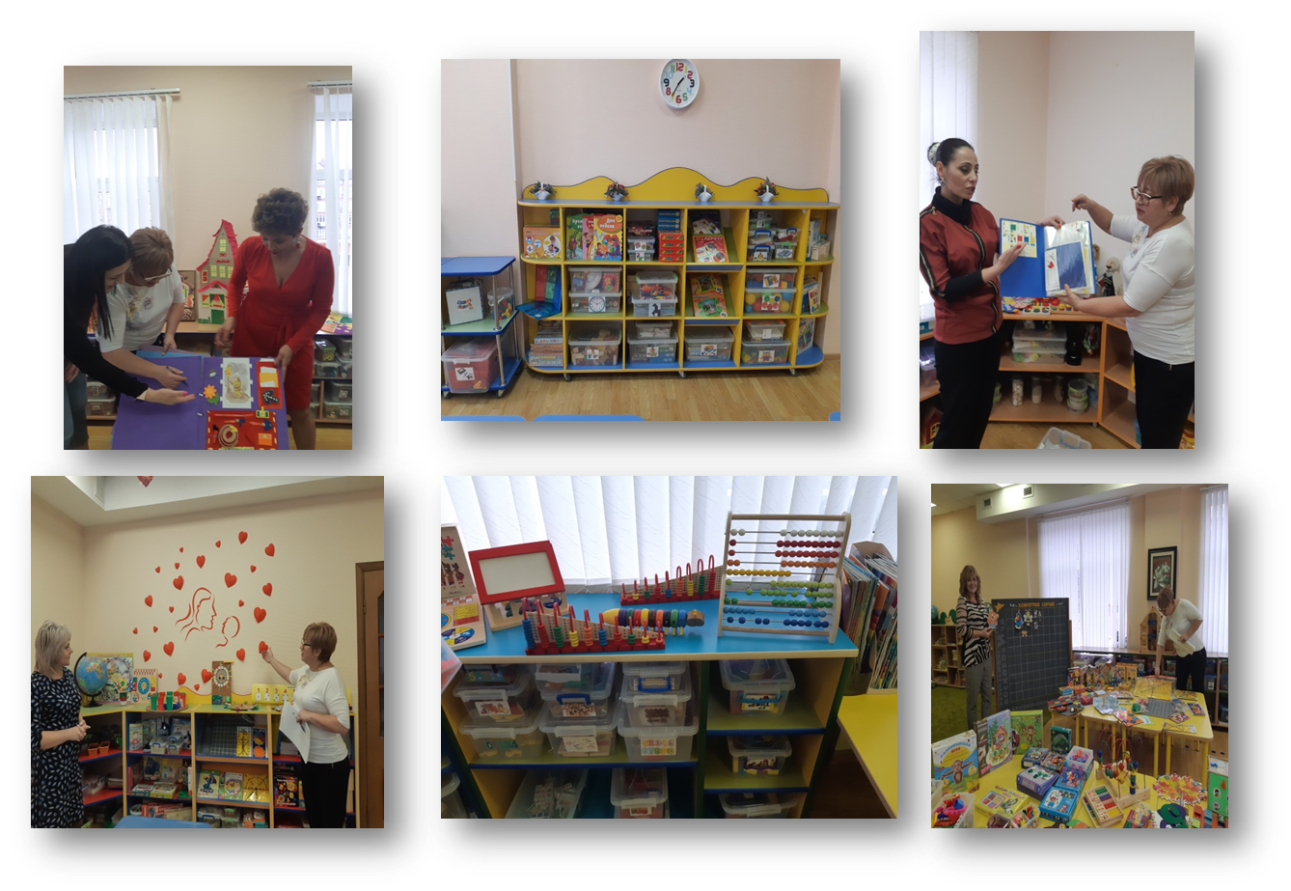 Продуктивные виды деятельности «Математика вокруг нас»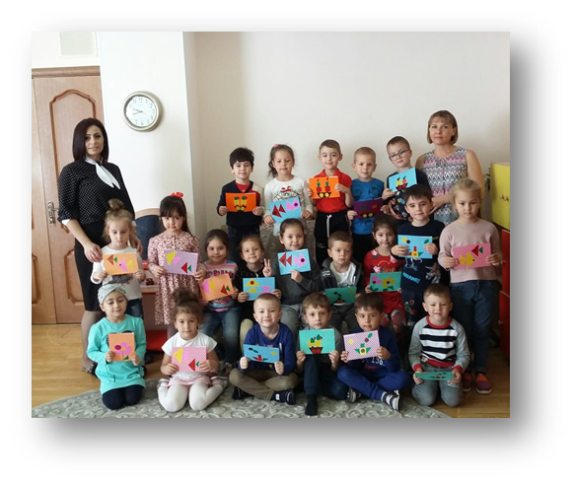 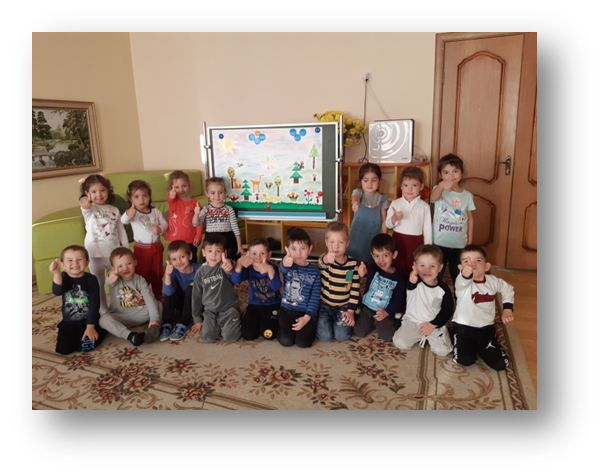 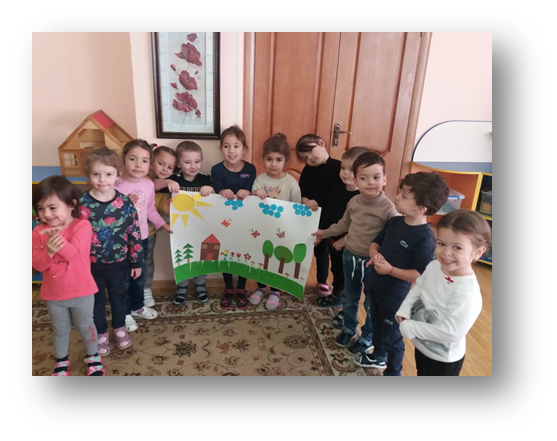 23.10.2019г.Прошли открытые мероприятия для родителей во всех возрастных группах.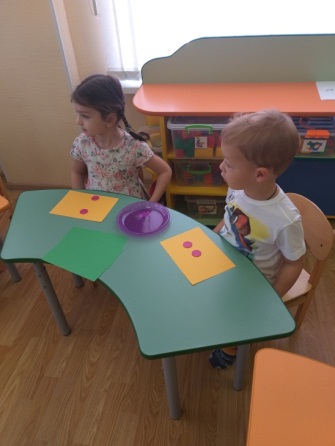 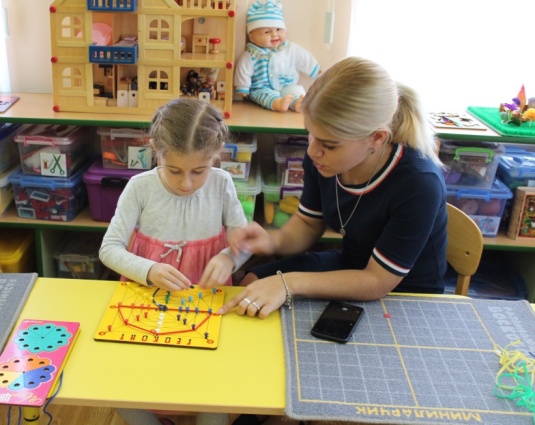 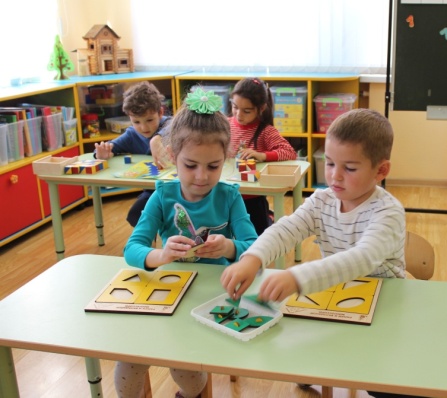 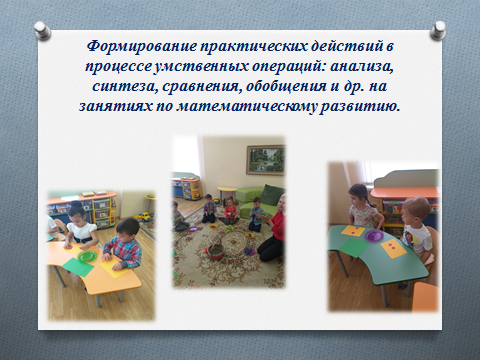 «День открытых дверей!»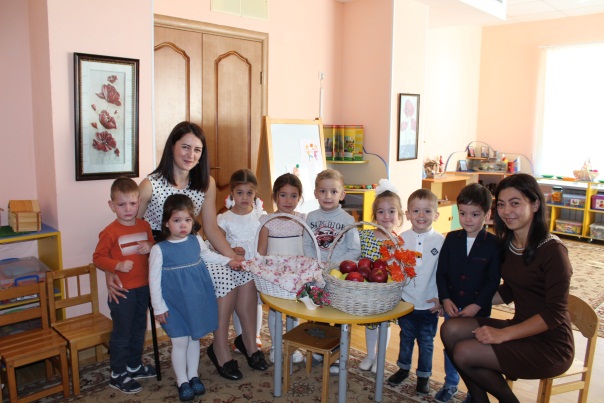 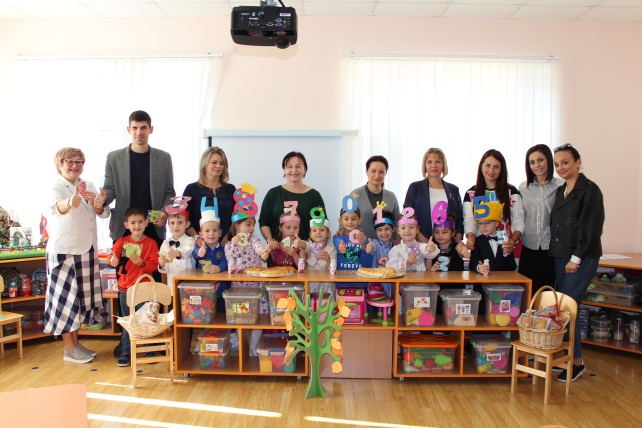 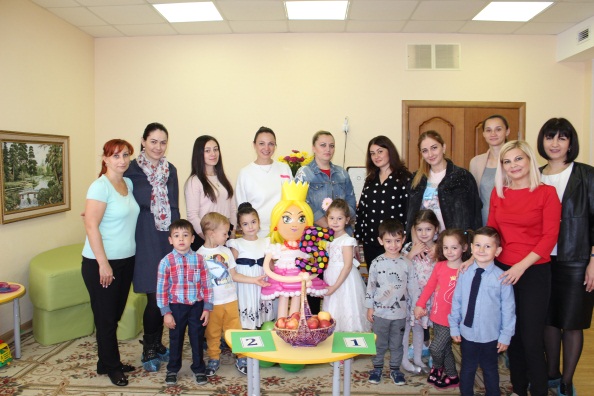 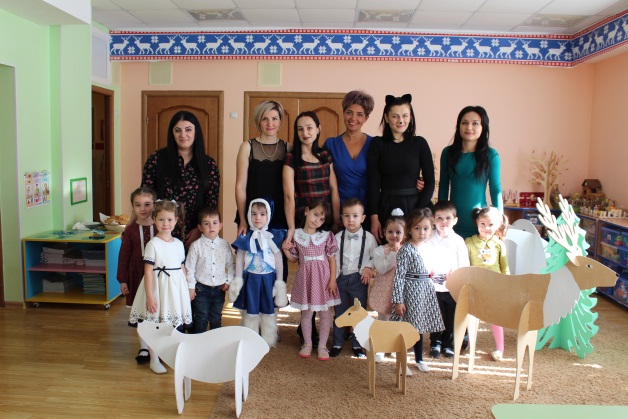 24.10.2019 был проведен шахматный матч. Победители были награждены грамотами.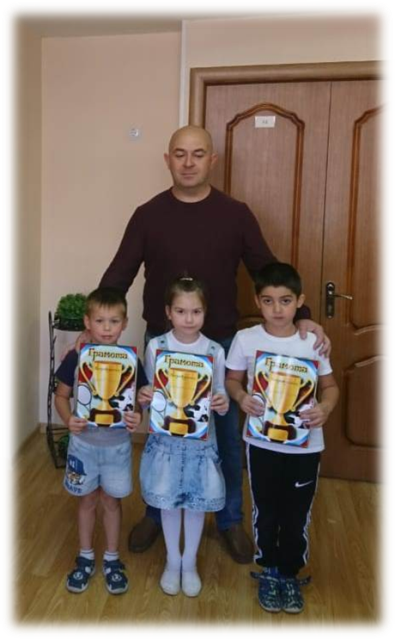 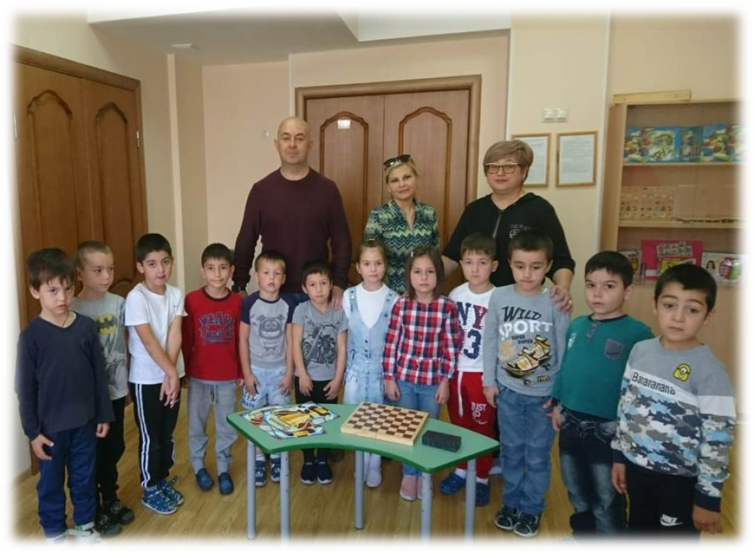 В декабре прошло методическое объединение в форме семинара-практикума «Формирование практических действий на познавательных занятиях по ФЭМП», методическая работа строилась на целостной системе мероприятий направленных на повышение профессиональной компетентности, квалификации, мастерства и творческого потенциала каждого педагога. На семинаре выступали педагоги (Базаева Н.К., Абрамова Г.А., Железова И.А., Сиукаева З.П., Дзоблаева Р.Б.), воспитанники (Макушов Давид) и их родители.Педагоги демонстрировали свои авторские разработки , математические игры, разработанные своими руками.Воспитатели, приобщая детей и родителей к развитию математических способностей, решали многие педагогические задачи, касающиеся развития математических способностей у детей, прививая устойчивый интерес к миру Математики. Таким образом, тематическая неделя в Центре Образования «Интеллект», способствовала  развитию: -математических способностей, -мыслительной деятельности,-развитию памяти, мышления, логики, речи; -способности свободно и раскрепощено держаться при выступлении перед взрослыми и сверстниками, -формировала у  детей способность анализировать, обобщать, выделять главное;Все материалы по организации работы по Внедрению новых образовательных технологий предметной области «Математика»опубликованы на нашем YouTube канале:https://youtu.be/e53RkZXKmXU, https://youtu.be/CdC1sKCHJ,     https://youtu.be/C53kwYv2LnkДошкольники проявили себя  активным, творческими личностями, способными к восприятию новизны, умению анализировать происходящее, активно принимать участие в жизни  Центра образования «Интеллект».
Рекомендации:1.	Направить деятельность педколлектива на обеспечение преемственности между ДОО, НОО обеспечение безболезненной адаптации воспитанников;  2.Развивать социальную инфраструктуру ГБОУ ЦО «Интеллект» и сетевое взаимодействие с другими организациями. 3. Инновационные технологии развития компонентов эмоционального интеллекта в детском возрасте: цифровизация и мультипликация.

4.Продолжать повышать профессиональный уровень педагогов, участвуя в различных конкурсах республиканского, всероссийского и международного уровнях.
5.Совершенствовать предметно-развивающую среду в соответствии с приоритетом и реализуемой программой вариативной частью.6. В связи со сложившейся эпидемиологической ситуацией по короновирусу методические мероприятия, направленные на реализацию задач годового плана не были реализованы в полном объеме, таким образом, задачи  по речевому развитию  переносятся на 2020-2021учебный год.ЗАДАЧИ ПЕДАГОГИЧЕСКОГО КОЛЛЕКТИВАНА 2020-2021 УЧЕБНЫЙ ГОД«Педагогическая мудрость заключается в том,чтобы   ребенок никогда не потерял веры в свои силы,никогда не почувствовал, что у него ничего не получается»В.А. Сухомлинский.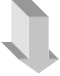 ПРИОРИТЕТНЫЕ НАПРАВЛЕНИЯ РАБОТЫЦЕНТРА ОБРАЗОВАНИЯ «ИНТЕЛЛЕКТ»НА 2020-2021 УЧЕБНЫЙ ГОДВоспитание культуры речевого общения на основе овладения литературным языком;Обеспечение благоприятных условий для выявления и развития детей с высоким творческим потенциалом в различных областях интеллектуальной  и творческой деятельности;Внедрение инновационных технологий развития компонентов эмоционального интеллекта в дошкольном возрасте: цифровизация и мультипликация;Современные подходы к проектированию качественной образовательной среды дошкольных групп (ПДР);
соблюдение санитарно-эпидемиологических правил и норм;обеспечение преемственности между ДОО, НОО;создание условий для измерения качества взаимодействия  между  педагогами и родителями по развитию и воспитанию дошкольников;РАЗДЕЛIIОрганизация деятельности центра образования,направленной на получение бесплатного дошкольного образованияОрганизационно-педагогические мероприятия на начало учебного годаМероприятия по охране жизни, здоровья и технике безопасности воспитанников и работников центра образования на учебный годМероприятия по охране жизни, здоровья и технике безопасности воспитанниковПлан мероприятий по комплектованию  групп детского садаПлан работы по преемственности между дошкольным, начальнымобразованиемРАЗДЕЛ IIIРабота с педагогическими кадрами, повышение квалификации педагогов, аттестация, научно-методическая деятельностьЦель:организовать эффективную кадровую политику по реализации ФГОС ДООповысить профессиональную компетентность педагогов, совершенствовать педагогическое мастерство.Повышение квалификацииРАЗДЕЛ IVОрганизационно-педагогическая работа (педагогические советы, совещания при директоре)Цель: обеспечить эффективное взаимодействие всех участников образовательного процесса – детей, педагогов, родителей, для разностороннего развития личности дошкольника через внедрение современных образовательных технологий в процесс реализации личностно-ориентированного подхода во всех направлениях деятельности с учетом ФГОС ДОО.1. ПЕДАГОГИЧЕСКИЕ СОВЕТЫплан воспитательных мероприятий в ДОРАЗДЕЛ Vсистема внутреннего мониторинга(Педагогический контроль за УВП)Цель: совершенствовать работу центра образования в целом, выявлять уровень реализации годовых и других доминирующих задач деятельности центра образования.РАЗДЕЛ VIСистема работы с родителямиРАЗДЕЛ VIIАдминистративно-хозяйственная деятельностьРАЗДЕЛ VIIIПлан работы Попечительского  советаРассмотрен:Согласован:Утвержден:на педагогическом совете Попечительский советДиректор  ЦО «Интеллект»«___» августа 20__ года__________________________Протокол № ___Маргиева В. В.Б. Н. Галаова« ___» августа 20___ годаПриказ № _____Протокол № ____от _______________ г.              ФИО          Должность             Тема1. Алборова М.А.педагог-психолог«Скоро в школу!» (интегрированное мероприятие для детей старшего дошк. возраста)2. Танделова И.П.воспитатель«Удивительный воздух» (педагогическое мероприятие  для детей средней группы)3. Кочиева А.А.    Комарова С.А.воспитательвоспитатель по физ.культуре«Путешествие в родную старину» (интегрированное мероприятие по познавательному развитию для детей подг. группы)4. Сиукаева З.П.воспитатель«Путешествие в страну знаний об Осетии» (игра-викторина для детей подгот. группы)5. Хабаева А.Ю.воспитатель«Куклы наших бабушек» (мастер-класс для педагогов ДО)6. Наниева А.С., Хугаева В.Г.Кочиева З.М.воспитатель«Мы правнуки Победы!» (сценарий праздника  к 9 мая «День Победы!» для  детей подг. группы)ФИОТема      УровеньДзоблаева И.МНемерюк М.В.Валиева Н.Х.Комарова С.А.«Здоровые дети - здоровое будущее!»VII Всероссийский онлайн форум-конференция «Воспитатели России»5.Немерюк М.В.6. Комарова С.А.«Интерактивная карта индустрии образования» (виртуальная выставка) Онлайн-мероприятия Московского международного Салона образования.  7.   Валиева Н.Х.«Повышение квалификации педагогов в условиях  иинновационной площадки образов. Организации»«Бережливый детский сад»« Развивающие игры дома»МПАДОРегиональный канал «Иристон ТВ»Региональный канал «Иристон ТВ»8.Дзоблаева И.М.«Проектирование предметно-пространственной среды в старшей группе»Региональный семинар ««Проектирование предметно-пространственной среды в ДОО»8. Хабаева А.Ю.«Мультипликация , как средство всестороннего развития личности»Международная конференцияСОГПИ
МБДОУ№107Региональный канал «Иристон ТВ»9. Алборова М.А.«Бережливый детский сад»Региональный семинар «Предметно-пространственная среда»Региональный канал «Иристон ТВ»10. Майер С.М.«Бережливый детский сад»Региональный канал «Иристон ТВ»11.Кочиева А.А.«Проектирование предметно-пространственной среды в средней группе»Региональный семинар ««Проектирование предметно-пространственной среды в ДОО»12. Наниева А. С.«Проектирование предметно-пространственной среды в подготовительной группе»Региональный семинар ««Проектирование предметно-пространственной среды в ДОО»11. Клисова З.П.«Осетинская художественная литература, как средство формирования худ.образа у детей дошкольного возраста»Победитель на региональной студенческой научной конференции «Молодежь и Наука»12. Железова И.А.13. Комарова С.А.«Нетрадиционный формы работы с родителями. Из опыта работы ГБОУ ЦО Интеллект».СОРИПКРО курсы повышения квалификации               ФИОгруппаНазвание конкурса           Уровень      Результат1.Кайтова С.2 подг.Олимпиада по русскому языкуВсероссийскийПобедитель2.Халидов Д2 подг.Олимпиада по математикеВсероссийскийучастник3.Цаболов  М.2 подг.Олимпиада по русскому языкуВсероссийскийучастник4.Хадонов Д.2 подг.Олимпиада по математикеВсероссийскийПобедитель5.Болиев Х.2 подг.Викторина «Время знаний»ВсероссийскийПобедитель6. Джигаев А.2 подг.Олимпиада «Солнечный свет»ВсероссийскийПобедитель7.Бораева А.2 подг.Олимпиада по русскому языкуВсероссийскийПобедитель№п/пМероприятияСрокиОтветственные1Укомплектовать Центр образования педагогическими кадрамиДо 20.08Директор центра образования2Составить график питания воспитанников и издать приказ по детскому саду. Организовать дежурство на кухне. Назначить ответственного за организацию  питания.К 01.09Директорцентра образования3Организовать прием в Центр образования.До 01.09Директор центра образования4Издать приказ о зачислении воспитанников в группы детского сада.До 01.09Директор центра образования5Организовать соревнование за сохранность групп, учебных кабинетов и здания детского сада без ремонта, за лучший кабинет в центре образования, за лучшую постановку спортивно-массовой работы с  воспитанниками.До 15.09Зам. директора 6Совместно с профсоюзным комитетом и заместителями директора центра образования предварительно обсудить перспективный план работы центра образования на новый учебный год, подготовить анализ работы педагогического коллектива за 2019-2020 учебный год и определить задачи центра образования на новый 2020—2021 учебный годДо 28.08Директор центра образования7Провести смотр готовности учебных кабинетов и групп к началу учебного года.31.08Директор центра образования8Составить план внутреннего контроля ДООДо 01.09Директорцентра образования9Ознакомить  педагогов и воспитанников с локальными актами и Уставом центра образованияДо 01.09Директор центра образования10Проверить совместно с профкомом центра образования наличие методической литературыДо 01.09Директор центра образования11Изучить постановления, решения, распоряжения, приказы по вопросам образования, новые учебные планы, методические рекомендации и письма Министерства образования и науки РФ и других органов образования, изданные в летний период и ознакомить с ними педагоговДо 10.09Зам. директора 12Проверить и прорецензировать планы работы специалистов, предметных кружков, календарно-тематическое планирование педагогов.До 01.09Зам. директора 13Обеспечить всех педагогов  необходимыми наглядными пособиямиДо 01.09Директорцентра образования14Завести на новый учебный год необходимую педагогическую документацию.До 05.09Зам. директора 15Составить:- графики проверки календарно-тематических планов педагогов и групповых  журналов;- графики проведения открытых мероприятий,
сетки занятий, расписаниекружковдополнительного образования, 
дежурства по детскому саду и т.д.До 10.09Заместителидиректора16Ознакомить с новыми приказами и методическими рекомендациями Министерства образования и науки РФ и РСО- Алании по вопросам воспитанияДо 05.09Зам. директора 17Составить тарификацию педагогов на 2020— 2021учебный год.До 04.09Директорцентра образования18Подготовить отчеты на начало учебного года До 20.09Зам. директора19Составить контрольные списки педагоговДо 04.09Директорцентра образования20Обеспечить образцовый порядок ведения документации по первичному учету детейПостоянноДиректорцентра образования21Оформить личные дела воспитанников, занести в алфавитную книгу и издать приказ по центру образованияДо 01.10Директорцентра образованияМероприятия по предупреждению детского дорожно-транспортноготравматизма и противопожарной безопасностиМероприятия по предупреждению детского дорожно-транспортноготравматизма и противопожарной безопасностиМероприятия по предупреждению детского дорожно-транспортноготравматизма и противопожарной безопасностиМероприятия по предупреждению детского дорожно-транспортноготравматизма и противопожарной безопасности1На общем собрании работников центра образования избрать общественного инструктора по безопасности дорожного движенияДо 01.09Директор центра образования2Организовать с педагогами инструктивно-методические занятия по методике проведения занятий с воспитанниками по Правилам дорожного движенияДо 01.09Зам.дир.3Организовать изучение Правил дорожного движения с воспитанникамицентра образованияПостоянноЗам.дир. 4Проводить с воспитанниками тематические утренники, викторины, конкурсы, соревнования по безопасности дорожного движенияПостоянноВоспитатели, специалисты5Провести выставку детских рисунков по безопасности дорожного движения1 разв полугодиеВоспитателирук-лькружка по ИЗОЗам. председателя комиссии по делам несовершенно-летних6На родительских собраниях периодически обсуждать вопрос о профилактике детского дорожно-транспортного травматизмаПостоянноВоспитатели7Оформить уголок по безопасности дорожного движенияДо 01.09Воспитатели8Провести совещание при директоре центра образования с повесткой «О работе педагогов по предупреждению детского дорожно-транспортного травматизма»1 разв полугодиеДиректор центра образования10Издать приказ о назначении ответственных лиц за пожарную безопасность, об установлении противопожарного режима.До 01.09Директорцентра образования11Организовать проведение мероприятий противопожарного инструктажа работников и обучающихсяцентра образованияДо 01.09Директор центра образования12Оформить противопожарный уголокДо 01.09Зам. директора 13Провести проверку сопротивления изоляции электросети и заземления оборудованияДо 01.09Директорцентра образования14Провести перезарядку химических порошковых и углекислотных огнетушителейДо 01.09Директорцентра образования15Оборудовать эвакуационные выходы из здания центра образования легко открывающимися запорами иобозначить их надписями и указательными знакамиДо 01.09Директорцентра образованияМероприятия по профилактике и предупреждению травматизма и несчастных случаевМероприятия по профилактике и предупреждению травматизма и несчастных случаевМероприятия по профилактике и предупреждению травматизма и несчастных случаевМероприятия по профилактике и предупреждению травматизма и несчастных случаев1На общем собрании педагогического коллектива центра образования избрать общественного инструктора по профилактике и предупреждению травматизма и нечастных случаев среди воспитанников центра образованияДо 01.09Директор центра образования2Заслушать на заседании  педагогов «О работе с воспитанниками по профилактике и предупреждению травматизма и несчастных случаев»1 раз в полугодиеДиректор центра образования3Провести совещание при директоре центра образования с повесткой «О работе педагогов физической культуры по профилактике и предупреждению травматизма и несчастных случаев среди воспитанников»МартДиректор центра образования4Лекции:1.	Типы несчастных случаев. Определение
основных понятий: травма, повреждение,несчастный случай.2.	Причины травматизма: технические,организационные, личностные.1раз в полугодиеРуководитель МО5Познакомить педагогов:1.	Постановление Минтруда РФот 24.10.2002г. № 73 «Об утверждении форм документов, необходимых для расследования и учета несчастных случаев на производстве».2.	Постановление Правительства РФот 15.12.2000г. №967. «Положение об особенностях расследования несчастных случаев на производстве в отдельных отраслях».3.	Положение о расследовании и учете несчастных случаев с учащейся молодежью и воспитанниками в системе Гособразования (приказ Гособразования от 01.10.90 г. №639)сентябрьДиректор6На родительских собраниях обсуждать вопросы попрофилактике и предупреждению травматизма и несчастных случаев среди детейПостоянноВоспитатели7Подготовить анализ работы центра образования по профилактике и предупреждению травматизма инесчастных случаев среди воспитанников за учебный годИюньДиректор центра образования1Подготовить документацию по разделу «Охрана жизни и здоровья воспитанников»:- диспансерные группы детей, контроль занаблюдением специалистов;- листки здоровья;- медицинские карты на каждого ребенка, специальные медицинские группы;- приказ по центра образования «Об охране жизни и здоровья обучающихся».В течениесентябряДиректорцентра образования2Осуществлять регулярный контроль завыполнением санитарно-гигиенических требований согласно санитарным правилам СанПиНа:- санитарно-гигиеническоесостояниеучреждения, пищеблока, световой, питьевой, воздушный режимы групп, физкультурного  и музыкального зала,  и кабинета ИКТ;- соблюдение санитарно-гигиенических требований к занятиям: валеологический анализ дошкольного расписания, предотвращение перегрузок занятиями, дозирование д.з., профилактика близорукости;В течение года1 раз в месяцСентябрь,январьДиректор центра образования,зам директора по ДО ,зам директора по АХЧВоспитатели3Провести ряд мероприятий  с воспитанниками по формированию у них здорового и безопасного образа жизниЯнварьВоспитатели, специалисты7Провести инструктаж работников центра образования по вопросам охраны жизни детей и соблюдения правил ТБДо 04.09Директор центра образования8Контролировать состояние пожарной безопасности в групповых помещениях и кухни. Особое внимание обратить на исправность электропроводки, наличие пожарного инвентаря, огнетушителей1 раз в месяцДиректор центра образования9Принять меры безопасности в учебных кабинетах: ИКТ, спортивном зале.ПостоянноЗаведующие кабинетами10При организации прогулок, проводить подготовку воспитанников и воспитателей: тренировки, инструктаж; проверять оборудование и средства первой доврачебной помощиПостоянноВоспитатели11Систематически изучать правила дорожного движения с воспитанниками, проводить встречи с работниками ГИБДД, оформить уголок по правилам дорожного движения, организовать мероприятия по профилактике травматизмаПостоянноЗам. директора Воспитатели12При проведении массовых мероприятий (в музыкальном  зале, спортплощадках и т.д.) принимать постоянные меры по безопасности и охране жизни детейПостоянноЗам. директора Организационно-технических мероприятия по улучшению условий и охранытруда работников центра образованияОрганизационно-технических мероприятия по улучшению условий и охранытруда работников центра образованияОрганизационно-технических мероприятия по улучшению условий и охранытруда работников центра образованияОрганизационно-технических мероприятия по улучшению условий и охранытруда работников центра образования1Организовать обучение и проверку знаний работников центра образования по охране трудаСентябрьДиректор центра образования2Издать приказ о назначении ответственных лиц за организацию безопасной работыСентябрьДиректор центра образования3На общем собрании трудового коллектива избрать уполномоченных (доверенных) лиц по охране трудаСентябрьДиректор центра образования4Издать приказ о создании комиссии по охране трудаСентябрьДиректор центра образования5Совместно с профсоюзным комитетом организовать систематический административно-общественный контроль за состоянием охраны труда1 раз в кварталДиректор центра образования6Провести общий технический осмотр здания центра образованияАвгустДиректор центра образования7Обеспечить общий технический и обслуживающий персонал центра образования спецодеждой и другими средствами индивидуально-профессионального пользования в соответствии с НормамиАвгустДиректор центра образования8Заключить соглашение по охране труда между администрацией и профсоюзным комитетом центра образованияСентябрьДиректор центра образования№п\пМесяцИсполнителиАВГУСТАВГУСТАВГУСТ1Уточнение списков воспитанников дошкольных группЗам. директора 2Предварительный сбор родителей для оформления документацииЗам. директора 3Аналитическое совещание воспитателей дошкольных групп  на основе скоординированных программ в новом учебном годуЗам. директора 4Организационное собрание родителей воспитанников дошкольных группВоспитатели5Издание приказа о зачислении воспитанников в дошкольные группыДиректор центра образованияСЕНТЯБРЬСЕНТЯБРЬСЕНТЯБРЬ1Издание приказа о кадрах для работы с воспитанникамиДиректор центра образования2Изучение преемственности обучения и социально-психологической адаптации воспитанников (первичное)Зам. директора Психолог3Стартовая диагностика воспитанников на начало учебного годаВоспитатели, Психологп/пМероприятиеУчастникиСрокиОтветственные1День открытых дверей в центре образования для воспитателей ДО«Первые дни ребенка в школе: адаптационный период»Учителя первых классов, воспитатели старших и подготовительных групп ДОСентябрьЗам. директора по УВР и ДО2Оформление стендов в Д/С«Для вас, родители будущих первоклассников»ПедагогиВ течение годаЗам. директора по УВР и ДО4Цикл совместных выставок продуктивной деятельности воспитанников ДО и обучающихся нач. центра образованияСтаршие дошкольники ДО, обучающиесяцентра образованияв течение годаЗам. директора по УВР и ДО5Ознакомительные экскурсии воспитанников подготовительных групп  в  школу.Воспитатели, воспитанники старших и подготовительных групп ДОУ, учителя, обучающиеся 4-х классовв течение годаЗам. директора по УВР и ДО6Круглые столы    «Преемственность дошкольного, начального образования: достижения и проблемы»Педагоги1 раз в полугодиеЗам. директора по УВР и ДО7Взаимопосещения педагоговДОО, НОО Педагоги1 раз в четвертьЗам. директора по УВР и ДО8Мониторинг готовности воспитанников подготовительных групп к школьному обучениюпсихологисентябрьЗам. директора по УВР и ДО11Заседание творческой группы педагогов центра образования  по результатам мониторинга «Готовность воспитанников подготовительных группк школьному обучению»Педагоги,психологиоктябрьЗам. директора по УВР и ДО12Родительские собрания в Д/С с приглашением будущих учителей«Будущий первоклассник – какой он?» (Портрет первоклассника в системе  ФГОС)воспитатели, учителя начальных классовмартЗам. директора по УВР и ДО13День открытых дверей для будущих первоклассников в школебудущие первоклассники, воспитатели, учителя начальных классовапрельЗам. директора по УВР и ДО14Мониторинг готовности выпускников ДОУ к школьному обучениюпсихологимайЗам. директора по УВР и ДО15Ознакомительные родительские собрания 1-х классовучителя 1-х классовиюньЗам. директора по УВР и ДО№ТемаСрокиВыходОтветственныеОрганизация работы по самообразованиюи накоплению педагогического опытаВ течение годаПредседатели МОУчастие в семинарах, научных конференциях проводимых в городе, республике, РФВ течение годаВалиева Н. Х.Дзоблаева И.М.Утверждение плана работы аттестационной комиссиисентябрьГалаова Б. Н.Утверждение списка аттестуемых педагогов.СписокГалаова Б. Н.Оказание помощи педагогам, претендующим на высшую и  первую квалификационные категории, а также на соответствие.В течение
годаВалиева Н.ХНемерюк М. В.Повышение уровня владения современными образовательными и воспитательными технологиямиВ течение годаКурсы, семинарыЗам. Директора, председатели МОСоставление плана научно-методической и инновационной работы на 2020-2021 учебный год.25-30августапланГалаова Б.Н.Валиева Н. Х.Дзоблаева И.М.ПредседателиМОСоставление банка данных методической литературы, психолого-педагогических исследований, современных образовательных технологий.В течение годакартотекаПредседатели МОРеализация Федерального закона  от 29 декабря 2012 г. № 273-ФЗ "Об образовании в Российской Федерации" в части организации дошкольного и начального общего  образования»В течение годаАудитдиректорГалаова Б.Н.Организация экспериментальной  и инновационной деятельности(СОРИПКРО,Кафедра ЮНЕСКО,ВПК № 1)В течение годаАудитзам. директораВалиева Н. Х.Дзоблаева И.М.Организация экспериментальной  и инновационной деятельность в рамках инновационной площадки МПДОВ течение годаАудитзам. директораДзоблаева И.М.Валиева Н. Х.Внедрение   ФГОС ДООВ течение годаАудитзам. директораВалиева Н. Х.,Дзоблаева И.М.Внедрение «Профессионального стандарта педагога » (Приказ Министерства труда и социальной защиты РФ  № 544н  от 18.10.2013 )В течение годаАудитзам. директораВалиева Н. Х.Дзоблаева И.М.Обеспечение психологического сопровождения образовательного процессаСентябрь-майДиагностикапсихологАлборова М. А.Работа с пед.коллективомРабота с пед.коллективомРабота с пед.коллективомРабота с пед.коллективомРабота с пед.коллективомСрокиСодержание работыЗадачиФормы работыОтветственныеСентябрь-1.Проведение первичного мониторинга (анкетирования) воспитателей и специалистов  ГБОУ Центра образования « Интеллект» с целью выявления затруднений в анализе ППС и оказание консультативной помощи. 2.Фиксация и систематизация потребностей педагогов в методическом обеспечении их деятельности. 3. Обобщение полученного материала, обработка результатов количественных и качественных исследований. 4. Проведение заседания рабочей группы по результатам начальной диагностики. 5.Изучение состояния инфраструктуры ЦО «Интеллект» для организации деятельности инновационной площадки.6.Систематизация потребностей в материально – техническом оснащении7.Поиск спонсоров8. Назначение модератора сайта ГБОУ ЦО «Интеллект»1.Разработка диагностического инструментария по изучению профессиональных затруднений и образовательных потребностей педагогов; по изучению запроса на консалтинговое сопровождение.2. Проанализировать знания  педагогов  и специалистов ДОУ,  с целью выявления затруднений в организации предметно – пространственной среды и оказание консультативной помощи. 3.Оценить материально – техническую базу ДОУ для реализации инновационной деятельности4.Приобрести и разместить инновационное оборудование5. Организовать регулярное пополнение  сайта актуальной информацией.АнкетированиеСамообразованиеМетодическая помощьКонсультацииМетод.объединениеДиректорЗам. Директора, психолог,Рук. МОВоспитатели,СпециалистыСентябрь1. Программа  Н.Е. Веракса «От рождения до школы»;а) Цели и Задачи реализации программы. Основные задачи воспитателя. Целевые ориентиры;б)«Распорядок дня» в условиях реализации программы  Н.Е. Вераксы «От рождения до школы»;2). Проектирование предметно-пространственной среды в условиях реализации программы  Н.Е. Вераксы «От рождения до школы»;1. Обсудить изменения инновационного пятого издания программы;2.Рассмотреть основные принципы  и положения;3. Ожидаемые образовательные результаты;1. Обсудить возникшие трудности при проектировании ППС;2. Выделить особенности построения ППС в разных возрастных группах;3. Обсудить перспективы развития;ДискуссияКонкурс (обход всех групп)Зам .директораВоспитатели, психолог, СпециалистыДиректор, зам. директора, воспитатели, специалисты, родители.Октябрь1.Технология «Голос ребенка».2.Технология « Утренний и вечерний Круг» .1.Поиск новых форм детско-взрослых отношений,  основанных на умение «слышать голос ребёнка»;2. Обсудить возможность пребывания детей в двух пространствах ЗБР и ПДР;1.Обсудить задачи, которые ставит перед собой педагог при планировании технологии; как правильно организовать рефлексию;2. Проанализировать образовательные ожидаемые результаты;ТренингКлуб творческих педагоговПсихолог, воспитателиВоспитатели, психолог, специалистыНоябрь1." Праздники в программе «ОТ РОЖДЕНИЯ ДО ШКОЛЫ»"1. Познакомить педагогов с алгоритмом проведения образовательных событий; какие задачи стоят перед педагогом;2. Какие условия необходимы для проведения праздников, мероприятий, образ.событий;Семинар-практикумРук. МО, психолог, воспитатели, специалисты.Декабрь1.Технология «Развивающий диалог» . 2.Союз родителей и педагогов как ресурс инновационной программы «ОТ РОЖДЕНИЯ ДО ШКОЛЫ"1) Расширить знания педагогов о нидерективных методах развивающего диалога;2) Развивать умение внедрения технологию при реализации различных образов.областей;3)Учитывать психосоматические данные каждого ребёнка для успешной реализации технологии «развивающий диалог» Использование в образовательном процессе разных форм работы с родителями посредством  знакомство и внедрение  технологий в образов. Процесс ДОО;Коучинг«Круглый стол»Логопед-дефектолог, психолог.Зам. директор, психолог, специалисты
 воспитатели, ЯнварьПроектная деятельность1)Как организовать проектную деятельность ; какие задачи стоят перед педагогом; виды проектов;2) Какие условия необходимы для проектной деятельности;3) Оформление проектов.Педагогический практикумРуководитель МО, воспитатели. ЯнварьФевраль- Проектирование предметно-пространственной среды в условиях реализации программы  Н.Е. Вераксы «От рождения до школы»; -Технология «проектной деятельности»1. Обмен опытом;2. Обсуждение возникших вопросов; 3.Обсудить перспективы дальнейшей работы;Обмен опытом о внедрении технологии «проектной деятельности»;Обсудить возникшие вопросы;Студия мастеров педагогического опытаДеловая играЗам. ДиректораРук. МОВоспитатели, психолог, специалистыЗам. ДиректораРук. МОВоспитатели, психолог, специалистыФевраль,Март1.Инновационная программа «От рождения до школы» - новые возможности.2. Основные образовательные технологии инновационной программы «От рождения до школы».1. Использовать элементы образовательных технологий с  дошкольниками (видео – ролики, презентационно – информац. материал, демонстрация наглядного материала)2. Использовать элементы образовательные технологии при проведении развлечений и досугов для воспитанников;3.Использовать образовательные технологии в режиме дня дошкольников;Семинар-практикумМастер-классыВ течении практики внедрение и обучениеЗам. ДиректораРук. МОВоспитателиВ течении всего периода1.Организация работы инновационной деятельностиРазработать систему сетевого сотрудничества повышения квалификации педагогов учувствовавших в инновационной деятельностиОнлайн общение с коллективом ГБОУ школа № 842  г. МоскваДиректорЗам. ДиректораРук. МОВоспитателиЯнварь,Февраль1.Работа с обучающимися посредством образовательных технологий (утренний и вечерний круг, образовательное событие, технология позитивной социализации, развивающий диалог, «ровестничество», пространство детской реализации).2.Работа с  педагогами и родителями посредством образовательных технологий.Повышение квалификации педагогов ГБОУЦО «Интеллект»Вебинары,Лекции,МПАДО (Руководитель)Апрель, Май1.Проведение республиканского семинара для старших воспитателей, специалистов и заместителей директоров ОО.2.Публикация материалов по инновационной деятельности в средствах массовой информации и профессиональных изданиях.3.Трансляция педагогического опыта на городских , республиканских, всероссийских мероприятиях (региональный семинар «Проектирование предметно – развивающей среды») 1.Организовать и провести семинар для старших воспитателей, специалистов и заместителей директоров ОО.2.Обобщить материал по инновационной деятельности и представить его в виде статей в профессиональных изданиях. 3. Представить опыт работы по системе повышения квалификации педагогических кадров на VIII Международной конференции «Воспитание и обучение детей младшего возраста» СеминарПубликацииВыступлениеДиректорЗам. директора, воспитатели.МесяцТемаТехнологияГруппаОтветственныеСентябрь-Июнь1.Ежедневно в утреннее и вечернее время;«Утренний круг»«Вечерний круг»В каждой возрастной группеПедагогиСентябрь-Июнь2. Создание и реализация  проектов в течение года (по временным срокам, по направлениям)Проектная технологияВ каждой возрастной группеПедагоги, специалисты, родителиОктябрь1.«Помоги малышам одеться на прогулку!»2. Просыпайтесь детки».РовестничествоСтаршая гр.Подг. Гр.ПедагогиОктябрь3. «Твоя любимая игра!» (на участке играют в подвижн. игры с младшими детьми)РовестничествоСтаршая гр.Подг. Гр.ПедагогиОктябрь4. «Мой край родной!»Экскурсия (Образоват. событие)Старшая группаРодители, педагоги5. «День пожилого человека!» Акция (посещение волонтеров ветеранов ВОВ, ветеранов труда;)Технология позитивной социализацииПордг.гр.Родители, педагогиНоябрь (ко Дню Матери)1.«Хорошо рядом с мамой!»2. «Пижамная вечеринка!»3. «Для мамочки любимой!»Праздник(Образовательное событие)Средн. группаСтарш. группаПодг. группаРодители, педагоги,  специалисты.Декабрь1.Открытые мероприятия по выбранной тематике педагогаНа выбор педагогаСредн.гр.Старш.гр.Подг.гр.Педагоги , родители 2.«Покормим птиц зимой» (акция экологическая) «Мастерилки» (образ.событие)Средн.гр.Старш.гр.Подг.гр.Педагоги , родители3.«Добрые дела к Новому году!»Образовательное событиеСредн.гр.Старш.гр.Подг.гр.Педагоги, специалисты, родители4.«Покорми четвероного друга!» Акция посещение волонтеров приюта для животныхТехнология позитивной социализацииПодг. грРодители, педагоги.Январь1«Вместе играем-речь развиваем!» (согласно годовой задаче учрежд. изготовление игр , направленных на речевое развитие) «Мастерилки»Выставка (образ.событие)Средн.гр.Старш.гр.Подг.гр.Родители, педагоги.Февраль1.«Мой папа самый лучший!»Соревнования (образ.событие) Средняя гр.Старшая гр.Подг.грПедагоги ,специалисты, родители.2. «Доброе сердце» Акция (посещение волонтерами детского дома)Технология позитивной социализацииПодг.грРодители, педагоги3. «Моё любимое стихотворение!»Конкурс чтецов (образоват. событие)Средняя гр.Старшая гр.Подг.грПедагоги ,специалисты, родители.Март ( ко Дню Театра)1.«Театр для детей руками взрослых!»Спектакль (образ.событие)Средн.гр.Старш.гр.Подг.гр.Родители, педагогиМарт ( ко Дню Театра)2. «Масленица»(14марта)ЧаепитиеЧаепитиеЯрмаркаСредн.гр.Старш.гр.Подг.гр.Родители, педагогиАпрель 1. « Мы разные, но все равные!» -Акция (организовать мероприятие с детьми огранич. возможн.)2.«День Земли!»3.«Мы будущие космонавты!»4. Защита проектов.Технология позитивной социализацииРовестничествоВыставкаОбразовательное событиеПроектная технологияПодг.грСредн.гр.Старш.гр.Подг.гр.Родители, педагогиПедагоги, родители, специалисты.Май1.«Лента Памяти», «Помним . Гордимся!»Праздничное Мероприятие (Образовательное событие)Средн.гр.Старш.гр.Подг.гр.Педагоги, родители, специалисты. «Аллея памяти»,«День цветов!» -акции (экологические)Образовательное событиеСредн.гр.Старш.гр.Подг.гр.Педагоги, родители, специалисты.№ п/пМероприятияСрокиОтветственный1Прохождение курсов повышения квалификации:Доева Л.Т. – логопедДзоблаева Р.Б. – воспитательТуркова Т.Л. – муз.руководительТанделова И.П.-воспитательОнопченко Е.Ю.-воспитательДжигкаева И.Д.-воспитательАркадьева Н.П.-муз.руководительСиукаева З.П.- воспитательНемерюк М.В.- воспитательЦаракова М.В.- воспитательХугаева В.Г.- воспитательТигиева Н.Х. - воспитательБазаева Н.К.-воспитательКодзаева Л.Х.- воспитатель Езеева И.Т.–воспитательАйриян Л.А–воспитательАндрианская Т.Л. –воспитательБагаева Н.Я. –воспитательКузубова Н.Е. –воспитательБигаева А.Н. –воспитательДигурова Т.А. –воспитательКерчелаева Р.А. –воспитательХетагурова З.М. –воспитатель 
В течение учебного года 
Директор,Зам. директора2Аттестация педагогов:На первую:Фардзинова Т.Ж.Хугаева В.Г.Цховребова Л.А.Бигаева А.Н.Езеева И.Т.Кодзаева Л.Х.Хетагурова З.М.- На высшую квалификационную категорию:1. Дзоблаева Р.Б.2. Дзоблаева И.М.3. Комарова С.А.4. Онопченко Е.Ю.5.Доева Л.Т.6. Таряник О.А.7. Джигкаева И.Д. 
декабрь     Февраль  
Зам. директора 3Участие в работе МО, семинаров, конференций, в работе творческих и проблемных групп, в выставках, конкурсах, смотрахВ течение годаДиректор,Зам. директора4Участие в проведении открытых мероприятий, педсоветов, методических часов, семинаров, практикумов, медикопедсоветов, совещаний при директоре, творческих отчетов, взаимопосещений, тематических недель и дней По плануДиректор,Зам. директора5Изучение и обсуждение новинок методической литературы, периодической печати, материалов по обучению, журналовВ течение годаДиректор,Зам. ДиректораРуководитель МО6Самообразовательная работа педагогов по индивидуальным маршрутам по вопросам образования, воспитания, оздоровления детей. Подготовка педагогами отчетов и докладов о накопленном материале за годВ течение годаПедагоги7Корректировка комплексно-тематического планирования работы с учетом ФГОС ДООВ течение годаЗам. директора 8Участие в экспериментальной деятельности, проведении кружковой работыВ течение годаДиректор,Зам. директора9Установить наставничество опытных воспитателей над молодыми специалистамиСентябрьЗам. директора 10Участие в работе ПМПкВ течение годаЗам. ДиректораПсихологиЛогопеды11Неделя творческих отчетов, взаимопосещения1 раз в кварталДиректор,Зам. директораДАТАТЕМА, ПОВЕСТКАТЕМА, ПОВЕСТКАОТВЕТСТВЕННЫЕАвгустПЕДСОВЕТ № 1 УСТАНОВОЧНЫЙ«Приоритетные направления образовательной политики ДОУ в новом 2020-2021 учебном году»Технология: традиционная.Цель:  определение основных направлений педагогической работы в условиях внедрения ФГОС ДОО, задач организации учебно-воспитательного процесса,  утверждение годового плана на 2020-2021 учебный год, обсуждение готовности учреждения к началу учебного года.ПЕДСОВЕТ № 1 УСТАНОВОЧНЫЙ«Приоритетные направления образовательной политики ДОУ в новом 2020-2021 учебном году»Технология: традиционная.Цель:  определение основных направлений педагогической работы в условиях внедрения ФГОС ДОО, задач организации учебно-воспитательного процесса,  утверждение годового плана на 2020-2021 учебный год, обсуждение готовности учреждения к началу учебного года.ДиректорГалаова Б.Н.АвгустПлан педсовета1.Задачи организации учебно-воспитательного процесса в соответствии с ФГОС ДОО.План педсовета1.Задачи организации учебно-воспитательного процесса в соответствии с ФГОС ДОО.ДиректорГалаова Б.Н..Август2.Основные направления педагогической работы на 2020-2021 уч.г., создание условий для работы с детьми на новый учебный год.2.Основные направления педагогической работы на 2020-2021 уч.г., создание условий для работы с детьми на новый учебный год.Зам.дир.:Дзоблаева И.М.Валиева Н.Х.Немерюк М.В..Август3.Утверждение годового плана  работы и плана ИПП на 2020-2021 уч.г.,  и обсуждение путей реализации годового плана.3.Утверждение годового плана  работы и плана ИПП на 2020-2021 уч.г.,  и обсуждение путей реализации годового плана.ДиректорГалаова Б.НАвгуст4.Оценка готовности учреждения к началу учебного года. Подведение итогов самопроверки, презентации групп и кабинетов.4.Оценка готовности учреждения к началу учебного года. Подведение итогов самопроверки, презентации групп и кабинетов.Зам.дир.:Дзоблаева И.М.ВалиеваН.Х.Немерюк М.В..Август5.Обсуждение и принятие решений педагогического совета.5.Обсуждение и принятие решений педагогического совета.Члены педагогического советаНОЯБРЬПЕДСОВЕТ № 2 ТЕМАТИЧЕСКИИОрганизация воспитательно-образовательного процесса в ДОУ в условиях реализации ФГОС. Инновационные подходы к созданию и совершенствованию предметно- пространственной среды в ДОУ.Технология: «Круглый стол».Цель:	повышение профессиональной компетенции педагогов по основным направлениям ФГОС. Системный анализ педагогической  деятельности по созданию и совершенствованию предметно- развивающей среды.ПЕДСОВЕТ № 2 ТЕМАТИЧЕСКИИОрганизация воспитательно-образовательного процесса в ДОУ в условиях реализации ФГОС. Инновационные подходы к созданию и совершенствованию предметно- пространственной среды в ДОУ.Технология: «Круглый стол».Цель:	повышение профессиональной компетенции педагогов по основным направлениям ФГОС. Системный анализ педагогической  деятельности по созданию и совершенствованию предметно- развивающей среды.ДиректорГалаова Б.НПлан педсовета:1.Адаптация воспитанников к новым условиям образовательного процесса. Социальная адаптация детей как условие успешности обучения и воспитания.Педагоги - психологиАлборова М.А.БесоловаПедагоги - психологиАлборова М.А.Бесолова2.Выступления педагогов, презентация дидактических игр.Сенсорное развитие детей до 3-х года посредством дидактических игр, детей (методика Ибука, методика Тюленева);Педагоги:Эдиева Д.В.Хетагурова З.М.Педагоги:Эдиева Д.В.Хетагурова З.М.З. 4. Развивающие возможности: игры и пособия при обучении дошкольников английскому языкуПедагог англ. языка Педагог англ. языка 5.  «Голос ребенка» в среде и образовательном пространстве возможностей. (Отчет по ИПП старшая и подготовительная группа.)Педагоги Весенняя 13 вПедагоги Весенняя 13 в6. Подведение итогов педагогического совета. Принятие решений педсовета.Члены педагогического советаЧлены педагогического советаЯнварьПЕДСОВЕТ № 3  ТЕМАТИЧЕСКИЙ«Воспитание культуры речевого общения дошкольников при социализации».Технология: коученг.Цель: продолжать внедрение в образовательный процесс ДОУ, современных технологий развития речи дошкольниковповышать уровень профессиональной компетентности педагогов, актуализировать учебно-методическое обеспечение.ПЕДСОВЕТ № 3  ТЕМАТИЧЕСКИЙ«Воспитание культуры речевого общения дошкольников при социализации».Технология: коученг.Цель: продолжать внедрение в образовательный процесс ДОУ, современных технологий развития речи дошкольниковповышать уровень профессиональной компетентности педагогов, актуализировать учебно-методическое обеспечение.ДиректорГалаова Б.НЯнварьПлан педсовета:1. Современные технологии речевого  развития старшего дошкольного возраста.План педсовета:1. Современные технологии речевого  развития старшего дошкольного возраста.Логопеды Урусова М.Январь2. Игротека. (Развивающие и дидактические игры, направленные на развитие речи).2. Игротека. (Развивающие и дидактические игры, направленные на развитие речи).2 воспитателяЯнварьЗ.  Технология - образовательное событие млад.и стар. дошкольников (ИП).З.  Технология - образовательное событие млад.и стар. дошкольников (ИП).Муз. РаботникТуркова Т.Л.ВоспитательЯнварь4. Использование робототехники в процессе коррекционной работы с детьми с нарушениями речи.4. Использование робототехники в процессе коррекционной работы с детьми с нарушениями речи.Педагог доп. ОбразованияХабаева А.Ю.Январь5. Обсуждение и принятие решений педагогического совета.5. Обсуждение и принятие решений педагогического совета.Члены педагогического советаЯнварьМартПЕДСОВЕТ М 4 ТЕМАТИЧЕСКИИ« Партнерство детского сада и семьи - залог развития успешного ребенка»Технология: виртуальное путешествие.Цель: объединение усилий педагогического коллектива и родителей в развитии ребенка как личности.ПЕДСОВЕТ М 4 ТЕМАТИЧЕСКИИ« Партнерство детского сада и семьи - залог развития успешного ребенка»Технология: виртуальное путешествие.Цель: объединение усилий педагогического коллектива и родителей в развитии ребенка как личности.План педсовета:1.Станция «Диагностическая»План педсовета:1.Станция «Диагностическая»Заместитель дир.Дзоблаева И.М.Валиева Н.Х. Немерюк М.В.2. Станция «Поисковая» Новые формы работы с родителями.2. Станция «Поисковая» Новые формы работы с родителями.Педагог 1З. Станция «Экскурсионная»З. Станция «Экскурсионная»Педагоги 24. Станция «Результативная» 4. Станция «Результативная» Родители5. Обсуждение и Перспективы партнерства родителей и детского сада5. Обсуждение и Перспективы партнерства родителей и детского садаЧлены педагогического советаМайПЕДСОВЕТ № 5 ИТОГОВЫЙ «Итоги работы ДОУ за год».Технология: традиционнаяЦель: проанализировать результаты работы за учебный год на основе статистических Данных, полученных в ходе мониторинга, установить происходила ли модернизация образовательного процесса в свете реализации ФГОС, обсуждение проекта годового плана и плана работы на лето.ПЕДСОВЕТ № 5 ИТОГОВЫЙ «Итоги работы ДОУ за год».Технология: традиционнаяЦель: проанализировать результаты работы за учебный год на основе статистических Данных, полученных в ходе мониторинга, установить происходила ли модернизация образовательного процесса в свете реализации ФГОС, обсуждение проекта годового плана и плана работы на лето.МайПлан педсовета:1. Анализ деятельности ДОУ за прошедший год (выполнение программы, годовых задач).План педсовета:1. Анализ деятельности ДОУ за прошедший год (выполнение программы, годовых задач).ДиректорГалаова Б.НМай2.Отчёты воспитателей и специалистов о проделанной работе за год. Демонстрация видео- презентаций с результатами2.Отчёты воспитателей и специалистов о проделанной работе за год. Демонстрация видео- презентаций с результатамиПедагогиМайЗ.Анализ заболеваемости и проведённой оздоровительной работы в ДОУ.З.Анализ заболеваемости и проведённой оздоровительной работы в ДОУ.Воспитатели, медицинские работникиМай4. Обсуждение проекта годового плана на 2021-2022учебный год и перспектив управленческой деятельности.4. Обсуждение проекта годового плана на 2021-2022учебный год и перспектив управленческой деятельности.ПедагогиМай5. Утверждение плана работы на летний период.5. Утверждение плана работы на летний период.ПедагогиМай6. Обсуждение и принятие решений педагогического совета..6. Обсуждение и принятие решений педагогического совета..Члены педагогического совета№ТемаСрокиВыходОтветственные1.Организация и проведение праздника «День знаний»СентябрьПраздникЗам. директора,Хореографы, руководители кружков.2Волонтерское движение «Любимая книга»СентябрьАкция Воспитатели младших и подготовительных групп.3«Ребенок и дорога»СентябрьПроект «Красный, желтый, зеленый»Воспитатели подготовительных групп4Социальная гостиная «Все мы разные, все мы равные»СентябрьБеседыПсихологи 1Тематическая неделя по осетинскому языку Организация и проведение мероприятия, посвящённого дню рождения  Коста ХетагуроваОктябрь Праздник Учителя осетинского языка; руководители кружков2 «День пожилого человека!» Октябрь Акция нравст.(посещение волонтеров ветеранов ВОВ, ветеранов труда;) Воспитатели подг. групп и родители.3Неделя физкультурыОктябрь СоревнованияУчителя физ-ры1«Мама, милая моя» (ко Дню Матери)Ноябрь Изготовление открыток Воспитатели и специалисты2«Для мамочки любимой!»Ноябрь Праздник (образов.ситуация)Родители, воспитатели.34.«Дыхание осени»«Осенние мотивы»Ноябрь Развлечение Выставка рисунковВоспитатели и специалисты.Туркова Т.Таряник О.А. 1.2.Тематическая неделя по английскому языкуДекабрь Учителя английского языка1.2.«Покорми четвероного друга!» Декабрь Акция (нравствен. )посещение волонтеров приюта для животныхЗам. ДиректораВоспитатели подг.гр3«День открытых дверей!»Открытые мероприятия для родителей по развитию речи Декабрь Мероприятия Зам. Директора, воспитатели.4«Покормим птиц зимой» (акция экологическая)Декабрь Акция (экологическая)Воспитатели5.Приключения у новогодней елки»УтренникЗам директора, специалисты, Туркова Т.Все педагоги1.Тематическая неделя по ИЗОЯнварьВоспитатель ИЗО Таряник О.А.2.«Вместе играем- речь развиваем!» ЯнварьВыставка (игры  сделанных руками родителей)Воспитатели, родители1.«Мой папа самый лучший!»Февраль Развлечения Учителя физкультуры, воспитатели ст. и подг. групп педагоги2.«Доброе сердце» Февраль Акция (посещение волонтерами детского дома)Зам. Директора, воспитатели, родители3.«Моё любимое стихотворение!»Февраль Конкурс чтецовЗам. Директора, в Логопеды-дефектологи, Учителя осетинского языка, английского языка, воспитатели. Доева Л.Т.1.«Праздник мам!»Март  Праздник(отчётный концерт дополнительного образования)Зам. директора,руководители кружков, музыкальный руководитель Дзодзикова З.Р.21.«Театр для детей руками взрослых!»Март РазвлеченияРодители, воспитатели старших и подг. групп3.«Весну встречаем – чаем с блинами угощаем»Март МасленицаВоспитатели4.Анкетирование «Уровень воспитанности»Март МониторингВоспитатели1.« Мы разные, но все равные!»  Апрель Акция нравст.(организ. мероприятие с детьми огранич. возможн.)Зам. Директора,Воспитатели, специалисты, родители2.«Я -исследователь!»Апрель Защита проектовЗам. Директора,воспитатели, специалисты, родители .3.День Земли: конкурс плакатов «Планета заболела», «Земля-наш дом»Апрель Экологическая акцияВоспитатели, Таряник О.А.4.Интеллектуальные игры: весенний турАпрель КонкурсПедагоги УРИР5.Тематическая неделя «Все о космосе»Апрель Выставка рисунокВоспитатели Специалисты1.«День победы!»Май МероприятиеЗам. директора,Музыкальный руководитель, воспитатели.2.День рисунков на асфальте «Спасибо за мирное небо»Май КонкурсСпециалисты ИЗО, воспитатели3День осетинского языкаМай МероприятияУчителя осетинского языка4.«Аллея памяти»,«День цветов!» Май Акции (экологич.)Воспитатели5.Анкетирование детей дошкольного возраста2 раз в годПсихологи6.Организация   работы с  одаренными детьми и детьми, имеющими трудности в обученииВ течение годаВоспитатели,зам. директора, психологи7.Дни открытых дверей по посещению занятий дополнительного образования1 раз в кварталЗам. директора,педагоги доп. образования1.«Здравствуй, лето»ИюньРазвлечениеСпециалисты, воспитатели всех групп2.Выпускной баллИюньУтренникЗам. директора, Специалисты,педагоги доп. Образования, Воспитатели подготовительных групп№Содержание контроляВид контроляСрокиОтветственныеСоблюдение Правил внутреннего трудового распорядкаОперативныйВ течение годаДиректор,зам. директора по ДОВыполнение инструкции по охране жизни и здоровья детей, сотрудниковОперативныйВ течение годаДиректор,зам.директора по ДООсмотр здания и территорииОперативныйЕжедневноЗавхоз, директор, педагогиПитание воспитанников  в соответствии требованиями СанПиНПредупредительный, фронтальныйВ течение годаДиректор,
медсестра, завхозПроверка документации групп и кабинетовОперативный1 раз в кварталДиректор, зам.директора по ДО.Утверждение расписания занятий, графика дежурств вцентре образования, , календарно-тематических планов педагогов.ОперативныйсентябрьДиректор, заместители директора по ДО Посещение ООД Предупредительный1 раз в месяцДиректор,зам. директора по ДО.Итоги  результатов  срезов знаний (начало, середина и конец года)Оперативный1 раз в кварталЗам.директора по Д.О.Предметно-пространственная развивающая среда ДОО в соответствии с ФГОС (сезонность)Фронтальный1 раз в кварталДиректор, зам.директора по ДО.Соблюдение противопожарного режима в период проведения утренников в центре образованияФронтальныйВ течение годаДиректор,
заместитель по безопасности,
завхоз, зам.директора по ДО.Соблюдение должностных инструкций, правил пожарной безопасности, Правил внутреннего трудового распорядка:
– педагоги;
– обслуживающий персоналОперативныйВ течение годаДиректор, завхоз, медсестра, зам.директора по ДО.Соблюдение санитарно-эпидемиологического режима в группах, кабинетах,  на пищеблокеОперативныйВ течение годаДиректор,
завхоз,
медсестра, зам. директора по ДО.Анализ планов воспитательно-образовательной работы во всех возрастных группахТекущийЕжемесячноДиректор, Заместитель директора по Д.О.Обновление информации в родительских уголкахОперативныйВ течение годаВоспитателиСоответствие состояния ППРС и применение инновационного подхода к ее использованию в условиях реализации ФГОС ДОООперативныйВ течение годаЗаместитель директора по ДО., педагоги, специалисты.Безопасность ребенка в новогодние каникулыПредупредительныйДекабрьДиректор, зам. директора по ДО.педагоги, специалисты, родительский комитетАдаптация детей к условиям пребывания в центре образованияТематическийВ течение годаДиректор,
заместитель директора по Д.О.Состояние работы по развитию речи в центре образованияТематическийОктябрьДиректор,
зам.  директора по ДО.Организация экспериментальной деятельности в центре образованияТематическийЯнварьДиректор, заместитель директора по Д.О.Анализ результатов педагогического мониторинга по выполнению образовательной программы и готовности выпускников к школеТематическийМайЗам.директора по Д.О. воспитатели, родители№МероприятиеГруппаДата проведенияОтветственные1. Участие родителей в управлении1. Участие родителей в управлении1. Участие родителей в управлении1. Участие родителей в управлении1. Участие родителей в управлении1.Работа общего дошкольного родительского комитета.Дошкольные группыВ течение годаАдминистрация2.Работа родительских комитетов.Дошкольные группыВ течение годаАдминистрация3.Участие в заседаниях Попечительского совета ДОДошкольные группыВ течение годаАдминистрация4.Рейды по проверке организации горячего питания в ДОВ течение годаПредседатели родительских комитетов2. Университет психолого- педагогических, нравственно-правовых знаний для родителей2. Университет психолого- педагогических, нравственно-правовых знаний для родителей2. Университет психолого- педагогических, нравственно-правовых знаний для родителей2. Университет психолого- педагогических, нравственно-правовых знаний для родителей2. Университет психолого- педагогических, нравственно-правовых знаний для родителей1.Родительский всеобуч.1. Правовые основы семейного воспитания: права и обязанности ребенка и родителей.2. Секреты бесконфликтного взаимодействия между детьми и родителями.дошкольные группыВ течение годаАдминистрация центра, воспитатели дошкольных групп2.Диагностика:- Уровня толерантности в семье-Здоровьесбережение детей-Степень удовлетворенности родителей работой школы и детского садаДошкольные группыНоябрьЯнварьВ течение годаАлборова М.А.3.Консультации для родителей по интересующим их вопросам  «Спрашивайте – отвечаем».Дошкольные группы В течение годаАлбороваМ.А.4.Дошкольные родительские собрания (по особому плану).Дошкольные группыВоспитатели дошкольных групп5.Проведение дней открытых дверей.Дошкольные группы2 раза в год Все педагоги.6.Оформление стенда « Для вас, родители!» и регулярное обновление его материалов.В течение годаАдминистрация.3. Изучение семьи, социальная защита семьи.3. Изучение семьи, социальная защита семьи.3. Изучение семьи, социальная защита семьи.3. Изучение семьи, социальная защита семьи.3. Изучение семьи, социальная защита семьи.1.Обследование жилищно-бытовых условий воспитанниковДошкольные группыВ течение годаВоспитатели дошкольных групп, дошкольные родительские комитеты2.Создание социального паспорта детского сада:-полные многодетные семьи-неполные семьи-малообеспеченные семьи-родители-пенсионеры-родители инвалиды-дети-сироты-подростки девиантного поведенияДошкольные группысентябрьВоспитатели дошкольных групп.№ТемаСрокиСрокиВыходОтветственныеОтветственные1Работа по благоустройству территории25.08постоянноСовещание при директореСовещание при директореСовещание при директореЗам.дир2Анализ маркировки мебели вцентра образования15.09------------------Врач3Работа по укреплению материальной базы.постоянно---------------------Зам.дир.4Организация питанияпостоянно------------------Ст. мед.сестра5Проверка пожарной безопасностипостоянно---------------------Ответств.Тариев Р.Б.6Смотр учебных кабинетовРаз в четверть---------------------Директор7Состояние техники безопасностипостоянно------------------------Ответств.Тариев Р.Б.Сроки заседанийЗадачиАвгуст - сентябрь1. Утверждение основных направлений развития центра образования на 2020-2021 уч.год.2. Согласование выбора учебно- методических комплектов из числа рекомендованных (допущенных)Министерством образования и науки Российской Федерации во всех группах детского сада.3. Установление режима занятий воспитанников, в том числе продолжительность учебнойнедели (пятидневная), время начала и окончания занятий, время каникул; утверждение плана работы Попечительского  совета на 2020 –2021 учебный год;4. Согласование календарного учебного графика работы центра образования;5. Утверждение Локальных актов центра образования;6. Утверждение критериев оценки качества труда работников на 2020–2021 учебный год и распределения стимулирующей части фонда оплаты труда детского сада за 1 полугодие 2020года;7. Согласование перечня платных образовательных услуг,  предоставляемых центром образования,дляполной реализации потребностей воспитанников и родителей (лиц их заменяющих);Ноябрь1. Составление и обсуждение плана основных мероприятий по здоровьесбережению.2.Разработка критериев и индикаторов уровняздоровья участников образовательного процесса для мониторинга оценки качества образования.3.Организация родительского собрания «Правовые основы семейного воспитания: права и обязанности ребенка и родителей»;ЯнварьСогласование годового плана работы центра по материально-техническому обеспечениюи оснащению образовательного процесса, оборудованию помещений в соответствии сгосударственными нормами и требованиями;Организация платных образовательных услуг, согласно потребностям воспитанников и родителей;3. Согласование распределения стимулирующей части фонда оплаты труда детского сада засентябрь – декабрь 2020 года в соответствии с «Положением о распределениистимулирующей части фонда оплаты труда работников ГБОУ центра образования «Интеллект»МайОтчет по результатам деятельности за годОрганизация  летней оздоровительной деятельности